                                                بسمه تعالی                         تاریخ 30/4/98اطلاعیه شماره 28:**ویرایش جدید2**راهنمای شماره  1 و 2 (چک لیست های)  برگزاری آزمون عملی صلاحیت بالینی ویژه دانشجویان کارشناسی پرستاری ورودی مهر 1395 اراک و آزمون مجددمقدمه:با سپاس بيكران به درگاه ايزد منان و آرزوي توفيق براي تمامي پويندگان و پژوهندگان عرصه علم و آگاهي و اميد سربلندي براي دانشجویان عزيز، ضوابط و شرايط برگزاري آزمون صلاحیت بالینی  رشته پرستاری در سال 1398 به شرح زير اعلام مي گردد.تذكر بسيار مهم : دانشجویان ملزم مي باشند، كليه اطلاعيه هاي دبیرخانه برگزاری آزمون را تا پایان شهریور 1398 را با دقت مطالعه نموده و پيگيري نمايند. تنها مرجع صدور اطلاعیه های مربوطه، پرتال اینترنتی دانشکده پرستاری دانشگاه علوم پزشکی اراک مي باشد. بديهي است هرگونه ادعا درخصوص عدم اطلاع از مفاد اطلاعيه هاي درج شده مورد پذيرش نخواهد بود. لازم به توضيح است منابع آزمون طي اطلاعیه شماره 26 اعلام شده است و هم اکنون از طریق آدرس ذیل قابل دریافت میباشد.http://school-nurse.arakmu.ac.ir/Portal/Home/Default.aspx راهنمای شماره 1:ضوابط و شرایط شرکت در آزمونهدف برگزاری آزمون صلاحیت بالینی پرستاری:هدف برگزاری آزمون صلاحیت بالینی ارزشیابی توانمندی های دانشجویان مقطع کارشناسی پیوسته پرستاری در حیطه های مهارتی، آموزشی، ارتباطی در جهت ایفای اثربخش نقش ها و وظایف حرفه ای قبل از ورود به کارآموزی عرصه می باشد.اهداف جزئی:ارزشیابی توانمندی های مهارتی، مراقبتی و ارتباطی دانشجویان در حیطه مهارت های پایه پرستاریارزشیابی توانمندی های مهارتی، مراقبتی و ارتباطی دانشجویان در حیطه پرستاری بزرگسالانارزشیابی توانمندی های مهارتی، مراقبتی و ارتباطی دانشجویان در حیطه پرستاری مراقبت های ویژهارزشیابی توانمندی های مهارتی، مراقبتی و ارتباطی دانشجویان در حیطه پرستاری کودکانارزشیابی توانمندی های مهارتی، مراقبتی و ارتباطی دانشجویان در حیطه پرستاری بهداشت جامعهشرايط شرکت در آزمون:دانشجویان برای شرکت در آزمون صلاحیت بالینی باید شرایط زیر را دارا باشند:الف)کسب نمره قبولی در کلیه دروس تئوری و کارآموزی ها:ماده 6: دانشجویان برای شرکت در آزمون صلاحیت بالینی باید در کلیه دروس تئوری و کارآموزی ها قبل از آزمون نمره قبولی کسب کرده باشند. در صورتی که دانشجو تا پایان ترم شش، واحد باقیمانده داشته باشد بر اساس ماده 12 آیین نامه آموزشی رشته کارشناسی پرستاری (اصلاحیه تبصره 1 نامه 476 مورخ 3/3/94 معاون آموزشی و دبیر شورای آموزش پزشکی وزارت بهداشت)  می تواند با ارائه درخواست به شورای آموزشی دانشکده و با اخذ موافقت شورا در آزمون شرکت نماید.ب) دانشجویان ورودی بهمن به صورت مشروط قادر به شرکت در آزمون خواهند بود. بدیهی است در صورت عدم کسب شرایط ماده 6 آیین نامه تا قبل از ورود به عرصه قبولی آن ها در آزمون قابل قبول نخواهد بود. اقدامات روز آزمون1- حضور در محل آزموندانشجویان باید در ساعت 7:00 روز پنج شنبه مورخ 7/6/1398 درمحل برگزاری آزمون واقع در ساختمان مهارت های بالینی حضور داشته باشند. درب های محل امتحان ساعت 7:30 بسته خواهد شد. ساعت شروع آزمون گروه اول 8:00 دقیقه صبح می باشد. 2- راهنمایی درخصوص آزمون:علاوه بر اطلاعیه هایی که قبلا به دانشجوی ارائه شده است در روز آزمون ساعت 7:15 دقیقه الی 7:30 خلاصه ای از نحوه انجام آزمون به اطلاع دانشجویان خواهد رسید. حضور کلیه دانشجویان الزامی است.3- ثبت نام شرکت کنندگاندانشجویان باید قبل ساعت 7:30 صبح روز آزمون در واحد ثبت نام ساختمان مهارتهای بالینی برای آزمون ثبت نام نمایند.  همچنین برای احراز هویت دانشجو، کارت دانشجویی یا کارت ملی الزامی است. 4- هنگام شروع آزمون:شروع آزمون راس ساعت 8:00 صبح تاریخ 7/6/1398 و با استفاده از زنگ اخبار اعلام مي گردد. با خوردن زنگ اول دانشجویان باید خود را به محل آزمون رسانده و با خوردن زنگ دوم با فاصله حداکثر یک دقیقه با ورود به اتاق در آزمون شرکت نماید. زنگ سوم نشان دهنده پایان آزمون می باشد و دانشجو تا هر مرحله ای از آزمون باید هر چه سریعتر محل آزمون را ترک نماید و با خوردن زنگ چهارم با فاصله حداکثر یک دقیقه بلافاصله در محل ایستگاه بعدی حضور یابد. این مراحل تا پایان امتحان گروه اول ادامه خواهد یافت. هر دانشجو موظف است با در دست داشتن ساعت مچی زمان خود را تنظیم نماید. پس از پایان زمان ایستگاه دانشجو باید هر چه سریعتر ایستگاه را ترک نماید و نمی تواند مابقی پروسیجر ها را انجام دهد. 5- تقسیم بندی ايستگاه ها:آزمون عملی پیش کارورزی در قالب 14 ایستگاه اجرا می گردد. که شامل سه  ایستگاه پرستاری بزرگسالان، دو ایستگاه پرستاری مراقبت های ویژه، دو ایستگاه پرستاری بهداشت جامعه و سه ایستگاه پرستاری کودکان و نوزادان و چهار ایستگاه استراحت می باشد. 6- زمان هر ایستگاه: زمان اختصاص يافته جهت كليه ايستگاهها يكسان و براي هر ايستگاه OSCE مدت 9 دقیقه در نظر گرفته شده است و زمان جابجايي دانشجويان بين ايستگاه ها نيز يك دقيقه لحاظ مي گردد. 7- نحوه برگزاری آزمون:5- نحوه برگزاری آزمون:این آزمون در مجموع 14 ایستگاه دارد . 4 ایستگاه از 14 ایستگاه برای استراحت طراحی شده است. زمان هر یک از ایستگاه ها، 9 دقیقه+ 1 دقیقه وقت جابجایی است. به هر فراگير يك شماره عددي از 1 تا 14 داده مي شود و اين به آن معنا مي باشد كه دانشجويان هنگام شروع آزمون  OSCE  ابتدا از ايستگاهی می بايست فعالیت خويش را آغاز نمايند كه داراي شماره آن ايستگاه مي باشند. ليكن پس از برگزاري اولين آزمون حرکت فراگیران بر طبق عقربه های ساعت به سمت جلو مي باشد. اين امر قبل از شروع آزمون در ابتدا توسط مسئول هماهنگي آزمون نيز براي فراگيران تشريح مي گردد. اعضاي تيم اجرايي به فراگيران در انتخاب مسیر صحیح حرکت بين ايستگاه هاي آزمون كمك مي نمايند. یکی از اعضاي تيم اجرايي در فواصل مناسب بين ايستگاه ها استقرار يافته و با اتیکت راهنما كه روي سينه آنها نصب شده مشخص مي باشد. كليه ايستگاه ها به نحو مناسب از شماره 1 تا 14 شماره گذاري گرديده و مسیر حرکت فراگيران نيز با پیکان مشخص مي باشد.نمونه نحوه حرکت دانشجو در طی زمان برگزاری آزمون:نکات مهم :1- ساعت شروع امتحان روز پنج شنبه 8:00 صبح تاریخ 7/6/1398 می باشد.2- همراه داشتن کارت دانشجویی و کارت ملی الزامی است. 3- درب های محل امتحان برای دانشجویان در ساعت 7:30 صبح بسته خواهد شد. لذا دانشجویان باید در ساعت 7:00  صبح در محل برگزاری امتحان حضور داشته باشند. 4- به توجه به نبود امکانات و فضای نگهداری، لطفاً حدالامکان از آوردن موبایل، تبلت، کیف و وسایل اضافی جداً خودداری فرمایید.5-رعایت یونیفرم طبق مصوبه دانشکده (روپوش سفید، کفش مناسب، نصب اتیکت شناسایی) در این آزمون الزامی است. از ورود دانشجویان بدون یونیفرم مصوب به محل آزمون خودداری می گردد.6- رعایت موازین شرعی در پوشش و اخلاق  اکیدا توصیه می گردد. لطفا از آوردن زیور آلات خودداری کنید.7- حتماَ خودکار در چهار رنگ (آبی، قرمز، سبز، مشکی)، مداد و پاک کن به همراه داشته باشید، چون در برخی ایستگاه ها از شما خواسته شده است گزارش بنویسید.8- در این آزمون، پیش قرنطینه خواهیم داشت، یعنی قبل آزمون تا پایان آزمون در قرنطینه قرار دارید و  زمانیکه آزمون  خود را تمام کردید، می توانید از مرکز خارج شوید.9-حین قرنطینه از پذیرایی شما معذوریم. ضمن پوزش، درخواست می کنیم حتماً با خود، پذیرایی ( یک وعده غذای سبک و آب آشامیدنی) به همراه داشته باشید.10- کلیه ساختمان مهارت های بالینی شامل اتاق های آزمون و راهرو توسط سیستم مداربسته تحت نظارت تیم حفاظت آزمون است. 11- آزمون گيرندگان هيچ گونه آموزشي در هنگام آزمون به دانشجویان نمی دهد، بنابراین دانشجو  نباید هيچ گونه راهنمايي درخواست کند، و همچنین نباید در مورد نمره خود صحبت نماید. بدیهی است پس از آزمون نتایج اعلام می گردد. 12- هر گونه سر و صدا و بی نظمی در برگزاری آزمون یا تخلف در آزمون منجر به مردود شدن دانشجو و خروج از چرخه امتحان می گردد. 13- مسئولیت هرگونه کاهش زمان درحین انجام پروسیجر های آزمون به عهده خود دانشجو می باشد. لذا لازم است با داشتن ساعت مچی کامپیوتری در هنگام انجام پروسیجر وقت را تنظیم نمایید.14-  ترتیب در انجام اقدامات هر پروسیجر لازم است. لذا اگر اقدامی بعد از زمان انجام خود توسط دانشجو انجام گیرد، امتیازی تعلق نخواهد گرفت.15- هرگون تاخیر یا غیبت در امتحان به منزله مردودی در کلیه ایستگاه ها می باشد. راهنمای شماره 2:چک لیست ها جدید آزمون بهمن 1397چک لیست های راهنما:نکته بسیار مهم:-چک لیست های ارائه شده برای راهنمایی دانشجویان در آزمون می باشد تا با نحوه برگزاری آزمون آشنا شوند و عینا مشابه چک لیست های امتحان صلاحیت بالینی نمی باشد. لذا لازم است دانشجویان پروسیجرها را از روی منابع مطالعه نمایند. - دانشجویان باید دقت کنند: طبق تصمیم کمیته علمی برگزاری آزمون در هر دوره حداقل یک چک لیست به هرگروه امتحانی اضافه می گردد. - برای اطلاعات بیشتر در خصوص برگزاری آزمون می توانید فقط در ساعات اداری با دبیرخانه کمیته اجرائی برگزاری آزمون "جناب آقای جعفری منش" تماس بگیرید.شماره تماس: 08634173503   داخلی 372موبایل 09127524244 الف) گروه امتحانی داخلی و جراحی:1) اکسیژن تراپی2) چک لیست انفوزیون مایع وریدی3- چک لیست برقراری راه وریدی4- چک لیست پانسمان زخم با استفاده از گاز5- چک لیست سونداژ6- چک لیست لاواژ به کمک NGT7- چک  آموزش به بیمار ارتوپدی (پس از گچ گیری پا )8- چک لیست  مراقبت پرستاری از بیمار بعد جراحی شکم9- چک لیست کنترل علائم حیاتیب) کودکان1- چک لیست احیا قلبی ریوی پایه در کودک 3 ساله2- باز کردن راه هوایی مسدود شده در شیرخوار3- چک لیست محاسبه و آماده سازی داروی وریدی4- چک لیست محاسبه و آماده سازی سرم برای کودک5- گذاشتن لوله نازوگاستريک و گاواژ برای شیرخوار 6 ماهه6- مدیریت تب در کودکان7- جمع آوری نمونه ادرار، در کودکان فاقد کنترل ادرار8- فیزیوتراپی قفسه سینه برای یک کودک 6 ساله مبتلا به پنومونی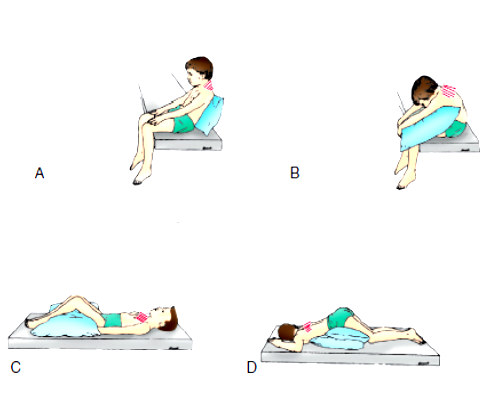 بهداشت:1- چک لیست پایش رشد اطفال 6 ماهه2- چک لیست پایش رشد اطفال 12 ماهگی:3- چک لیست پایش رشد اطفال 15 ماهگی4- چک لیست آموزش به مادر باردار5- چک لیست فلوراید تراپی (وارنیش تراپی)6- چک لیست واکسیناسیون 4 ماهگی* در صورت اشتباه در موارد ستاره دار کلیه پروسیجرهای مرتبط صفر منظور می گردد. 7-چک لیست واکسیناسیون 18 ماهگی* در صورت اشتباه در موارد ستاره دار کلیه پروسیجرهای مرتبط صفر منظور می گردد. 8- چک لیست مراقبت سالمندید) مراقبت های ویژه:1- چک لیست احیاء قلبی ریوی پایه 2- چک لیست ساکشن کردن3- چک لیست مراقبت پرستاری از بیمار دچار MI حاد4- چک لیست  مانیتورینگ و شناسایی آریتمی بطنی منظم پایدار5- چک لیست  مانیتورینگ و شناسایی آریتمی-تاکیکاردی بطنی منظم ناپایدار6- چک لیست  مانیتورینگ و شناسایی آریتمی تاکیکاردی فوق بطنی پایدار7- چک لیست  مانیتورینگ و شناسایی آریتمی-تاکیکاردی فوق بطنی ناپایدار8- چک لیست  مانیتورینگ و شناسایی آریتمی -برادیکاردی پایدار9- چک لیست  مانیتورینگ و شناسایی آریتمی- برادیکاردی نا پایدارتوضیحاتانجام ندادناقصصحیحمراحل پروسیجرفهرستپوشش و موازین اخلاق حرفه ای را رعایت می کند.1وسایل را آماده کند ( منبع اکسیژن، فلومتر اکسیژن، رابط اکسیژن، آب مقطر، ماسک ونچوری، دستکش، گوشی پزشکی، پالس اکسی متری).2با توجه به دستورات پزشک، مدت و شیوه دریافت اکسیژن را تعیین می نماید.3با بیمار ارتباط برقرار نموده و روش انجام کار را توضیح می دهد.4دست ها را می شوید.5دستکش می پوشد.6وضعیت تنفسی بیمار را کنترل می کند ( تقارن قفسه سینه، عمق و تعداد تنفس، میزان خلط، صداهای ریوی، بررسی علائم هایپوکسی و اندازه گیری Sao2 ازطریق پالس اکسی متری).7راههای هوایی بیمار را کنترل می کند .8وسیله مناسب دریافت اکسیژن(ماسک ونچوری) را به کاتتر اکسیژن وصل کند و کاتتر را نیز از طریق فلومتر به مخزن اکسیژن متصل می نماید.جهت مرطوب کردن اکسیژن دریافتی، مخزن آب متصل به فلومتر را تا حد تعیین شده از آب مقطر پر می نماید.9ماسک را به طور کامل بر روی بینی و دهان بیمار فیکس کند و سپس بند یا کش متصل به آن را در پشت سر او محکم می نماید.10با چرخاندن پیچ یا دگمه تعبیه شده بر روی فلومتر( روی 6 لیتر)، مقدار اکسیژن تجویز شده برای بیمار را تنظیم می کند.11حداقل هر 4 تا 6 ساعت یکبار مخزن اکسیژن، فلومتر، مخزن آب وماسک یا کانولای بینی را کنترل کند و از مناسب بودن جریان اکسیژن اطمینان حاصل می کند.12بر روی یک برگه بنویسد" در این اتاق اکسیژن تراپی انجام می شود" و بر روی درب اتاق نصب می نماید.13به بیمار در مورد روشن نکردن سیگار ویا آتش در این اتاق توضیح می دهد.14گزارش اکسیژن تراپی را در پرونده ثبت می کند.  15پوشش و موازین اخلاق حرفه ای را رعایت می کند.1وسایل را آماده کند(سرم تجویز شده، ست سرم، آنژیوکت، تورنیکه، پنبه الکل، دستکش یکبار مصرف، چسب، هپارین لاک، قطعه مشمایی، اتیکت، چسب وپایه چسب، پایه سرم).2دست های خود را بشوید و دستکش بپوشد.3خود را به بیمار معرفی کند و اجازه انجام مراقبت را از وی کسب نماید.4در اتاق را ببندد و در صورت درخواست بیمار اطراف تخت پاراوان قرار دهد.5بیمار را در پوزیشن خوابیده به پشت یا نیمه نشسته قرار دهد.6یک قطعه مشمایی کوچک در زیر دست بیمار قرار دهد.7تورنیکه را ببندد.8از طریق مشاهده و لمس کردن با نوک انگشتان، ورید مناسب برای رگ گیری را بر روی دست بیمار پیدا کند.9ناحیه مورد نظر را با پنبه الکل از مرکز به محیط ضد عفونی کند.10اسکالپ وین یا آنژیوکت را از بسته بندی خارج کند و پوشش پلاستیکی محافظ سر سوزن را از آن جدا کند.11اسکالپ وین یا آنژیوکت را به نحو صحیح در دست غالب خود بگیرد.12به کمک انگشت شست دست غیر غالب خود پوست ناحیه تزریق را از فاصله تقریبی 5 سانتی در زیر محل تزریق به طرف پایین بکشد و ورید انتخابی را ثابت کند.13آنژیوکت یا اسکالپ وین را در زاویه 30 تا 45 درجه نسبت به پوست بگیرد به نحوی که برش اریب نوک سرسوزن به طرف بالا قرار گیرد.14سر سوزن را از روی پوست و از قسمت بالا یا بغل ورید وارد رگ کند و اندکی به جلو براند.15در صورت برگشت خون، در مورد آنژیوکت شیب آن را کاهش دهد و به سطح پوست نزدیک کند و در حالیکه سر سوزن را از قسمت انتهایی آنژیوکت بیرون می کشد، کاتتر پلاستیکی را به آرامی در مسیر رگ جلو ببرد .16تورنیکه را باز کند.17درپوش واقع در انتهای سرسوزن را از آن جدا کند و دهانه خروجی آنژیوکت را ببندد.18آنژیوکت یا اسکالپ را با چسب فیکس کند.19مشخصاتی همچون تاریخ و ساعت رگ گیری و نام فرد مسئول را بر روی سطح خارجی چسب یادداشت کند.20ست سرم را از بسته بندی در آورد و پس از ضدعفونی کردن ناحیه مورد نظر بر روی سرم، کلاهک تیز را بردارد و با فشار در قسمت تعیین شده فرو کند.21سرم را به پایه سرم آویزان کند و هواگیری کند22قسمت انتهایی ست سرم یا میکروست را از درپوش آن بیرون آورد و به داخل دهانه آنژیوکت متصل نماید.23به آرامی کلامپ تعبیه شده بر روی ست یا میکروست را بازکند و تعداد قطره های وارد شده به ست یا میکروست را طبق محاسبه قبلی تنظیم کند.24وسایل را جمع آوری کند و اقلام عفونی و برنده را در سطلهای مخصوص بیاندازد.25بیمار را در پوزیشن مناسب قرار دهد.26آموزش های لازم را درمورد عوارض سرم تراپی به بیمار بدهد. 27پاراوان را بردارد.28دستکش را خارج کند و دستهای خود را بشوید.29پوشش و موازین اخلاق حرفه ای را رعایت می کند.1وسایل را آماده کند(اسکالپ وین یا آنژیوکت، تورنیکه، پنبه الکل، دستکش یکبار مصرف، چسب، هپارین لاک، قطعه مشمایی).2دست های خود را بشوید و دستکش بپوشد.3خود را به بیمار معرفی کند و اجازه انجام مراقبت را از وی کسب نماید.4در اتاق را ببندد و در صورت درخواست بیمار اطراف تخت پاراوان قرار دهد.5بیمار را در پوزیشن خوابیده به پشت یا نیمه نشسته قرار دهد.6یک قطعه مشمایی کوچک در زیر دست بیمار قرار دهد.7تورنیکه را ببندد.8از طریق مشاهده و لمس کردن با نوک انگشتان، ورید مناسب برای رگ گیری را بر روی دست بیمار پیدا کند.9ناحیه مورد نظر را با پنبه الکل از مرکز به محیط ضد عفونی کند.10اسکالپ وین یا آنژیوکت را از بسته بندی خارج کند و پوشش پلاستیکی محافظ سر سوزن را از آن جدا کند.11اسکالپ وین یا آنژیوکت را به نحو صحیح در دست غالب خود بگیرد.12به کمک انگشت شست دست غیر غالب خود پوست ناحیه تزریق را از فاصله تقریبی 5 سانتی در زیر محل تزریق به طرف پایین بکشد و ورید انتخابی را ثابت کند.13آنژیوکت یا اسکالپ وین را در زاویه 30 تا 45 درجه نسبت به پوست بگیرد به نحوی که برش اریب نوک سرسوزن به طرف بالا قرار گیرد.14سر سوزن را از روی پوست و از قسمت بالا یا بغل ورید وارد رگ کند و اندکی به جلو براند.15در صورت برگشت خون، در مورد آنژیوکت شیب آن را کاهش دهد و به سطح پوست نزدیک کند و در حالیکه سر سوزن را از قسمت انتهایی آنژیوکت بیرون می کشد، کاتتر پلاستیکی را به آرامی در مسیر رگ جلو ببرد و در مورد اسکالپ وین شیب را کم کند و سرسوزن را به آرامی و تا به آخر در مسیر رگ جلو براند.16تورنیکه را باز کند.17درپوش واقع در انتهای سرسوزن را از آن جدا کند و دهانه خروجی آنژیوکت را ببندد.18آنژیوکت یا اسکالپ را با چسب فیکس کند.19مشخصاتی همچون تاریخ و ساعت رگ گیری و نام فرد مسئول را بر روی سطح خارجی چسب یادداشت کند.20وسایل را جمع آوری کند و اقلام عفونی و برنده را در سطلهای مخصوص بیاندازد.21بیمار را در پوزیشن مناسب قرار دهد.22آموزش های لازم را درمورد علائم فلبیت و ترومبوفلبیت به بیمار بدهد. 23پاراوان را بردارد.24دستکش را خارج کند و دستهای خود را بشوید.25پوشش و موازین اخلاق حرفه ای را رعایت می کند.1وسایل را آماده کند (دستکش یکبار مصرف و دستکش استریل، ست پانسمان استریل، محلول شستشو دهنده، محلول ضدعفونی کننده، باند و نوار چسب، کیسه زباله، گان، ماسک، عینک).2پرونده پزشکی را مشاهده کرده و نوع پانسمان را انتخاب نماید.3میزان اطلاعات بیمار در مورد دلایل، اهداف و شیوه اجرای پانسمان کنترل کند و توضیحات کافی در خصوص پروسجر به بیمار بدهد.4بیمار را در پوزیشن مناسب قرار دهد به نحوی که محل زخم در معرض دید باشد.5در و پنجره های اتاق را ببندد و پاراوان را بکشد.6سطل زرد و مشکی را در کنار تخت قرار دهد. 7دستهای خود را بشوید.8ماسک و عینک بزند و گان و دستکش های یکبار مصرف بپوشد.9پانسمان های کثیف قدیمی را به آرامی از روی زخم جدا کند و به درون کیسه زباله آماده شده بیاندازد.10زخم را از نظر رنگ، بو، ادم و ترشحات کنترل کند.11دستکش یکبارمصرف را از دست خارج کند و به داخل کیسه زباله بیاندازد.12بسته دستکش استریل را باز کند و به صورت آماده بر روی میز جلوی تخت قرار دهد.13با رعایت تکنیک استریل ست پانسمان را باز کند.14مقداری محلول ضد عفونی کننده درون گالی پات  و مقداری سرم شستشو در رسیور بریزد.15دستکش های استریل را بپوشد.16یک سواب پنبه ای را با استفاده از فورسپس داخل گالی پات کرده و با محلول ضدعفونی تجویز شده آغشته نماید.17سواب های پنبه ای را برداشته و اقدام به ضدعفونی زخم نماید( با چرخش مچ دست و گرداندن سواب، تمامی سطوح آن را به شکل دورانی بر روی زخم بکشد).18با سرم شستشو محلول ضد عفونی کننده را پاک کرده و زخم را تمیز نماید.19با استفاده از گاز، سطح زخم را خشک کند.20رویه خارجی زخم را با لایه های نازک گاز بپوشاند.21چند لایه گاز را با پنس گرفته و بر روی سطح زخم قرار دهد.22پانسمان را با استفاده از باند و چسب محکم نماید.23تاریخ انجام پانسمان روی آن نصب گردد. 24دستکش، ماسک، گان و عینک را درآورد و به داخل کیسه زباله بیاندازد.25پاراوان و وسایل استفاده شده را جمع آوری نماید. 26دست های خود را بشوید. 27گزارش پانسمان را در پرونده پزشکی بیمار ثبت کند. 28پوشش و موازین اخلاق حرفه ای را رعایت می کند.1وسایل را آماده کند (سوند فولی، یورن بگ، دستکش یکبار مصرف و استریل، ژل لوبریکانت، ظرف آب و صابون، محلول ضدعفونی کننده، ست پانسمان، 2عدد سرنگ 10 سی سی، دو عدد آب مقطر، رابرشیت، چسب، ماژیک).2پرونده بیمار را چک کند و دستور سونداژ رابررسی نماید. 3خود را به بیمار معرفی کند و اجازه انجام مراقبت را از وی کسب نماید.4مواردی همچون میزان احتباس ادرار، آخرین بار دفع ادرار، قابلیت حسی حرکتی بیمار، سطح هوشیاری، سابقه حساسیت به لاتکس و ... را در ارتباط با دستگاه تناسلی ادراری از بیمار سوال کند.5در اتاق را ببندد و در اطراف تخت پاراوان قرار دهد.6دست های خود را بشوید.7دستکش یکبارمصرف را بپوشد.8ملافه های روی بیمار را به طرف پایین تا زده و پاهای بیمار را در معرض دید قرار دهد.9رابرشیت را در زیر باسن و ران های بیمار قرار دهد.10بیمار زن در پوزیشن خوابیده به پشت، پاهای باز ، زانوها کاملاً خم و کف پاها روی تشک و بیمار مرد در پوزیشن خوابیده به پشت پاها اندکی از یکدیگر فاصله داشته باشند، قرارداده شود.11کیسه ادراری را بر روی پایه کناری تخت نصب کند و لوله پلاستیکی متصل به آن را در محلی نزدیک به پاهای بیمار در روی تخت فیکس کند.آب مقطر را به داخل سرنگ اولی بکشد. 12ست پانسمان را با رعایت تکنیک استریل باز کند. سرنگ دوم را در داخل ست بیاندازد.13پوشش خارجی کتتر را به دقت باز کند و به آرامی بر روی حاشیه کناری ست قرار دهد.14مقداری محلول ضدعفونی کننده درون گالی پات بریزد.15مقداری از ژل لوبریکانت بر روی یکی از گازهای استریل درون ست خالی کند.16دستکش یکبارمصرف را خارج کند و دستکش استریل بپوشد.17بادکنک سوندفولی را امتحان نماید. 18با استفاده از پنس یا فورسپس گلوله های پنبه ای آغشته به بتادین را بردارد و مجرای ادراری را ضدعفونی کند.19با دست غالب و استریل خود بخش فوقانی سوند ادراری را در فاصله 5/7 تا 10 سانتی نوک آن بگیرد و به ژل آغشته کند.20نوک کتتر را به داخل مجرای اداری فرو کند و 5 تا 8 سانت به جلو برود.21با دست غیر غالب و آلوده خود، قسمت انتهایی سوند را که از مجرا خارج شده محکم بگیرد( به حالت کلمپ).22با دست غالب خود سرنگ حاوی 10سی سی آب مقطر را به مجرای بالن متصل کند و تمامی مایع را تزریق کند.23سوند را رها کند و اجازه دهد مقدار اضافی آن از مجرای ادراری خارج شود.24کاتتر را به کیسه ادراری( یورین بگ) متصل کند و جریان ادرار را تحت نظر قرار دهد.25تاریخ نصب فولی را به کمک چسب فولی یادداشت کند.26با استفاده از چسب چند قسمت از سوند را به بدن و تخت بیمارفیکس کند.27رابرشیت را از زیر پاهای بیمار جمع کند. لباس ها و ملافه های بیمار را مرتب کند و پاراوان و وسایل را بردارد.28دستکش را از دست خارج کند.29دست های خود را بشوید.30مراقبت انجام داده شده را در برگه گزارش پرستاری ثبت کند.31پوشش و موازین اخلاق حرفه ای را رعایت می کند.1وسایل را آماده کند (سوند بینی معدی ، سرنگ گاواژ، ژل لوبریکانت، چسب ضد حصیری، یک لیوان آب با نی، رسیور، دستکش یک بار مصرف، چراغ قوه، آبسلانگ، گوشی پزشکی، ماژیک، هپارین لاک، حوله، سرم نرمال سالین، ست سرم، رسیور، یورین بگ، اتیکت سرم).2پرونده پزشکی بیمار را بررسی و دستورگاواژ را مشاهده نماید.3اطراف تخت پاراوان  می کشد.4با بیمار ارتباط برقرار نموده و نحوه انجام پروسجر و لزوم انجام آن را به بیمار توضیح دهد.5دستها  را ضد عفونی می کند. 6دستکش یک بار مصرف  می پوشد.7سوراخ بینی را از نظر هر گونه تنگی، انحراف، انسداد و پولیپ بررسی کند.8وضعیت هوشیاری و رفلکس گگ بیمار را بررسی کند.9 سر تخت را در زاویه 45 الی 90 درجه بالا برده و بیمار را در وضعیت  نیمه نشسته یا نشسته قرار دهد، به نحوی که سر و گردن اندکی به طرف عقب خم شده باشد.10روی سینه بیمار را با حوله بپوشاند و رسیور را در دسترس وی قرار دهد11فاصله تقریبی سوند از بینی تا معده را اندازه گیری کند و با ماژیک علامت می زند (با استفاده از معیار NEX).12جهت تسهیل ورود سوند به داخل بینی 3 تا 4 سانتی متر ابتدایی آن را با ژل لوبریکانت آغشته کند.13سر بیمار را اندکی به عقب خم کند و نوک سوند را با دقت وارد سوراخ بینی نموده و سپس به آرامی آن را به سمت عقب و پایین هدایت کند( به طرف گوش و حلق بیمار).در صورت هوشیار بودن بیمار یک لیوان آب به همراه نی در اختیار وی قراردهد تا با خوردن آن به پایین رفتن لوله کمک کند.14از عبور سوند در حلق اطمینان می یابد و سوند را آنقدر در داخل مری جلو می برد تا به نقطه علامت گذاری شده با ماژیک برسد.15از استقرار صحیح سوند داخل معده مطمئن شود(مقداری هوا را توسط سرنگ به داخل سوند تزریق کند و به طور همزمان با قرار دادن گوشی بر روی ناحیه معده صداهای حاصل از ورود هوا را گوش دهد و یااینکه با اتصال یک سرنگ خالی به انتهای سوند و کشیدن پیستون آن به طرف عقب مقداری از ترشحات معده را آسپیره کند).16با ماژیک دیواره سوند را در محل خروج از بینی علامت گذاری می کند تا در صورت جابجایی بلافاصله آن را درست کند.17با استفاده از چسب سوند بینی را در محل خود محکم کند.18جهت جلوگیری از نشت ترشحات معده بر روی لباس ها و ملافه بیمار و پیشگیری از ورود هوا به داخل معده،  سر سوند را کلامپ کند.19بر روی سر سوند تاریخ نصب آن را می نویسد.20سرم شستشو را هواگیری و آماده تزریق به داخل معده کند.21ست سرم را به ناحیه سر لوله  وصل کند و 200 سی سی سرم را به داخل معده وارد کند.22ست سرم را جدا کند و سر لوله را به یورین بگ متصل کند.23مراحل را تکرار کند.این کار را تا زمانی که مایع آسپیره شده از معده کاملاً روشن و صاف شود ادامه دهد.24مقدار سرم وارد شده به داخل معده و مقدار مایع آسپیره شده را به دقت اندازه بگیرد و در گزارش پرستاری یادداشت کند.25تخت را مرتب کند و پاراون را باز کند.26وسایل را جمع آوری کند.27دستکش را خارج و دست های خود را ضدعفونی کند.28پوشش و موازین اخلاق حرفه ای را رعایت می کند.1خود را به بیمار معرفی کند و جهت معاینات از وی اجازه می گیرد. 2درد محل گچ گیری را  با پرسیدن محل دقیق درد و شدت آن ارزیابی کند.3وضعیت عصبی و عروقی (حرکت، حس، رنگ پریدگی، دما ، نبض و پرشدگی مویرگی) عضو  گچ گرفته شده کنترل می کند. 4بیمار را  به حرکت دادن انگشتان دست یا پایی که داخل گچ است، تشویق می کند.5بیمار به حرکت دادن تمام مفاصل غیر ثابت و سالم خود جهت حفظ عملکرد مفاصل تشویق می کند. 6به بیمار در مورد محدودیت هاي حرکتی (استفاده از عصا.عدم گذاشتن پا روي زمین ، عدم انداختن وزن بدن روي پاي داراي گچ) آموزش می دهد.7به بیمار آموزش دهد که گچ را تا خشک شدن کامل آن در وضعیت صحیح در معرض هوا قرار دهد تا از بدشکلی گچ تازه جلوگیري نماید. 8 به بیمار درمورد خیس نکردن گچ  یا برش ندادن لبه های اضافی گچ آموزش دهد.  9به بیمار در مورد استفاده از لباس مناسب براي اندام داراي گچ (لباس با آستین یا پاچه گشاد ) آموزش دهد. 10به بیمار در رابطه با لزوم وجود گچ و مدت زمانی که بایدگچ را داشته باشد( 2 تا 6 ماه بسته به نظر پزشک) توضیح دهد. 11به بیمار در مورد تشریح روند درمان براي بیمار،گرفتن گرافی کنترل (درصورتلزوم)پس از گچ گیري و مراجعه مجدد به پزشک ( 1 ماه بعد) توضیح دهد.12به بیمار آموزش دهد در صورت  وجود درد، نبض ضعیف، رنگ پردیگی، بی حسی،  فلج و عدم تحرک اندام و  وجود ترشح یا بوي بد از زیر گچ هرچه سریعتر به پزشک مراجعه کند. 13به بیمار در خصوص پیشگیری از زخم بستر و نقاط فشاری حساس (به علت افزایش فشارگچ روي برجستگی هاي استخوانی ممکن است زخم فشاري ناشی از گچ ایجاد شود) آموزش دهد. 14 به بیمار در خصوص سندرم عدم تعادل (انجام انقباضات ایزومتریک و ایزوتونیک زیر گچ. تقویت عضلات با ورزش و فیزیوتراپی) آموزش دهد. 15به بیمار آموزش دهد جهت پیشگیري از ادم، عضو مبتلا بالاتر از سطح قلب قراردهد. 16به بیمار آموزش دهد از خاراندن پوست زیر گچ به علت ایجاد زخم خودداری کند. در صورت خارش می تواند از سشوار با هوای سرد استفاده کند. 17به بیمار آموزش دهد می تواند استحمام کند ولی باید عضو گچ گرفته شده را با یک محفظه پلاستیکی محافظت کند. 18مراقبت انجام داده شده و آموزش های داده شده را در برگه گزارش پرستاری ثبت کند.19پوشش و موازین اخلاق حرفه ای را رعایت می کند.1پرونده بیمار را بررسی می کند.2وسایل را آماده کند (چک لیست آموزش به بیمار، خودکار، دستکش یکبار مصرف، فشارسنج، گوشی، ترمومتر، ساعت مچی، برگه ثبت علائم حیاتی، برگه ثبت دفع و جذب ، سرنگ، آمپول موفین، آب مقطر، اسپیرومتری تشویقی).3دست های خود را  ضدعفونی می کند.4دستکش یکبارمصرف را بپوشد.5برای حفظ حریم خصوصی پاراوان قرار دهد.6سطح هوشیاری بیمار را بررسی می کند. 7خود را به بیمار معرفی کند و با برقراري ارتباط مناسب با بیمار از وی  حمایت می کند.8علائم حیاتی( فشارخون، نبض، تنفس، دمای بیمار)  بیمار را (ذکر نماید: هر 15 دقیقه 1 ساعت اول- هر 30 دقیقه 6 ساعت اول- هر 6ساعت تا 24 ساعت) کنترل می کند. 9علائم حیاتی بیمار ( فشارخون، نبض، تنفس، دمای بیمار و سطح هوشیاری) را در برگه علائم حیاتی ثبت می کند. 10پانسمان بیمار را از نظر رنگ ، بو ،  میزان ترشحات و خونریزي بررسی می کند.11درد محل لاپاراتومی را  با پرسیدن محل دقیق درد و شدت آن ارزیابی کند.12یکی از روشهاي تن آرامی، تنفس عمیق، موسیقی و تصور هدایت را جهت کاهش درد به بیمار آموزش می دهد.  13در صورت نرمال بودن فشار خون، طبق دستور  3 میلیگرم مورفین برای بیمار تجویز می کند.14سوند ادراری بیمار را از لحاظ اتصال بررسی کرده و ادرار موجود در کیسه ادراری را تخلیه می کند. 15میزان ادرار بیمار را ثبت کرده و در صورتی که در یک ساعت کمتر از 30 سی سی می باشد،  اطلاع دهد. 16درن و لوله های متصل به بیمار را از لحاظ مقدار ترشحات و نحوه اتصال بررسی می کند.17جهت خروج ترشحات ریه و همچنین حمایت از زخم و کاهش درد به بیمار توصیه میکند که روي محل عمل را با دست یا یک بالش حمایت نموده و سرفه کند.18جهت خروج ترشحات ریه،  بیمار را به انجام اسپیرومتری تشویق می کند.19نتایج آزمایشات بیمار، بخصوص میزان هماتوکریت و سطح پتاسیم خون را بررسی می کند.20به بیمار آموزش می دهد شروع تغذیه طبق نظر پزشک 24 تا 48 ساعت بعد از عمل با مایعات صاف به مقدار کم سپس مصرف مایعات کامل و غذاهاي نیمه جامد مثل سوپ و فرنی و پوره وپس از آن مصرف غذاهاي معمولی می باشد. 21بیمار آموزش می دهد جهت پیشگیری از یبوست، مایعات و غذاهای فیبردار استفاده نماید و تحرک داشته باشد.22به بیمار آموزش می دهد برای جلوگیری از استاز خون و ایجاد ترومبوز، حرکات فعال پا را انجام دهد.23به بیمار آموزش می دهد در صورت بروز علائم (تب بیش از 2 روز- درد و سفتی شکم-  باز شدن یا عفونت بخیه ها-استفراغ هاي متوالی)  هر چه سریعتر اطلاع دهد.24دستکش را از دست خارج می کند.25دست های خود را ضدعفونی کند.26مراقبت انجام داده شده و آموزش های داده شده را در برگه گزارش پرستاری ثبت کند.27وسایل را آماده کند( دستگاه فشارسنج با اندازه کاف مناسب، گوشی پزشکی، ترمومتر، ظرف حاوی پنبه و الکل، ساعت ثانیه شمار، خودکار و کاغذ جهت ثبت مقادیر، دستمال کاغذی، دستکش).1دستور پزشک در زمینه تعداد دفعات اندازه گیری علائم حیاتی در شبانه روز را کنترل کند.2دستهای خود را بشوید یا ضدعفونی کند و دستکش بپوشد.3خود را به بیمار معرفی کند و مراحل اجرای پروسجر را توضیح دهد.4 خلوت بیمار را تامین کند و در صورت درخواست مددجو پاراوان قرار دهد.5برای کنترل دما، ترمومتر را به روش صحیح تمیز کند (از سمت پایین و مخزن جیوه به سمت بالا و دستهای خود).6با تکان دادن ترمومتر از برگشت جیوه در منتهی الیه ترمومتر  اطمینان حاصل کند.7بر اساس شرایط بیمار ترمومتر را در مکان صحیح (دهان یا زیر بغل)  قرار دهد.8در زمان مناسب اقدام به برداشتن ترمومتر نماید( 5 تا 10 دقیقه).9ترمومتر را به روش صحیح تمیز کند( از سمت دست خود به سمت مخزن).10ترمومتر را به درستی در دست گرفته و به طور صحیح درجه حرارت را بخواند.11برای کنترل فشار حون دست بیمار را به طوری قرار دهد که ساعد هم سطح قلب و کف دست رو به بالا باشد.12کاف را به اندازه 5/2 سانت بالاتر از نبض براکیال قرار دهد به طوریکه لوله های لاستیکی خارج شده از آن در امتداد ناحیه مرکزی چین بازو واقع شود.13حدود فشار سیستول بیمار را با قرار دادن انگشتان بر روی نبض رادیال و پر کردن کاف تا زمان قطع نبض رادیال تعیین نماید. 14دیافراگم گوشی را طوری قرار دهد که لبه فوقانی آن در زیر حاشیه تحتانی کاف پنهان شود.15از بسته بودن پیچ تعبیه شده بر روی حباب لاستیکی اطمینان حاصل کند و با حرکات یکنواخت و مستمر، به میزان  30 میلی متر جیوه بالاتر از حد تعیین شده فشار، کاف را پر کند.16در حالی که به صفحه مانومتر چشم دوخته، پیچ را به میزان یک چهارم تا یک پنجم دور در خلاف جهت عقربه های ساعت باز کند.17با مشاهده حرکت عقربه، عمل تخلیه هوا را آنقدر ادامه دهد تا اولین صدا  شنیده شود( فشار سیستولیک)18بدون آن که چشم از صفحه مانومتر بردارد تخلیه هوا را تا قطع شدن صدا ادامه دهد( فشار دیاستول).19پیچ را کاملا باز کرده تا هوای کاف به طور کامل تخلیه شود و کاف را از روی بازو باز کند. سپس قطعات پلاستیکی سر گوشی و قسمت دیافراگم را با پنبه الکل تمیز کند.20برای کنترل نبض بند اول سه انگشت میانی دست خود را بر روی جایگاه نبض رادیال قرار دهد.21پس از حس کردن موج نبض به ساعت خود نگاه کرده و تعداد امواج در طی یک  دقیقه بشمارد (ذکر تعداد، نظم و قدرت نبض) 22برای کنترل تنفس از بیمار بخواهد که دست های خود را شل کرده و به حالت صاف و کشیده در طرفین پهلو ها قرار دهد. 23با قرار دادن دست بر روی نبض رادیال باعث عدم توجه بیمار به تنفس ارادی خود گردد. 24به ساعت خود نگاه کرده و تعداد تنفس را به مدت یک دقیقه اندازه بگیرد    (ذکر تعداد و ریتم تنفس).25پاراوان را بردارد. بیمار را در پوزیشن راحت قرار دهد.26علائم حیاتی  به دست آمده را در برگه علائم حیاتی و پرونده بیمار ثبت کند.27موارد غیر طبیعی فشار خون را به صورت کتبی و شفاهی گزارش نماید.28دستکش را خارج و دست های خود را با آب و صابون بشوید.29پوشش و موازین اخلاق حرفه ای را رعایت می کند.1وسایل را آماده می کند (چست لید، دستگاه الکتروشوک، دستگاه مانیتورینگ، ژل الکتروشوک، آمبوبگ، اکسیژن. دستکش، ماسک).2دستکش می پوشد.3اطراف تخت پاراوان می کشد.4وضعیت هوشیاری کودک را بررسی می کند ( صدا کردن).5کودک را در وضعیت مناسب  قرار می دهد ( سطح صاف و سخت، حمایت سر و گردن).6نبض و تنفس را همزمان باهم بررسی میکند (نبض را از طریق شریان کاروتید و درعرض 10 ثانیه و همزمان تنفس را از طریق بالا و پایین رفتن قفسه سینه)7بلافاصله درخواست کمک کرده و کد 99 اعلام می کند.8دست هارا در محل مناسب (پاشنه یک یا دو دست روی قسمت میانی جناغ) قرار می دهد.9ماساژ قلبی رامحکم و سریع با سرعت 100 تا 120 بار در دقیقه انجام می دهد.10آرنج ها را راست نگه داشته و فشار را به طور عمود وارد می کند11فشار به عمق 5 سانتیمتر را در هر ماساژ رعایت می کند.12بعد از هر بار فشردن قفسه سینه، اجازه رهاشدن بدون برداشتن دست را به قفسه سینه می دهد.13از مانورهای بازکردن راه های هوایی به تناسب استفاده می کند (مانورهای سر به عقب چانه به بالا، sniffing position).14بعد از 30 ماساژ، آمبوبگ را به روش CE در روی دهان بیمار نگه می دارد.15بعد از 30  ماساژ به کودک  2 تنفس با آمبوبگ در طی 5 ثانیه می دهد.16به نحوه صحیح از آمبوبگ با اکسیژن برای تنفس دادن استفاده می کند.17بعد از 2 دقیقه ماساژ یا 5 سیکل 30 به 2 نبض کاروتید را مجددا چک میکند.18دفیبریلاتور را به بیمار وصل می کند.19ریتم قلبی بیمار را بررسی می کند، درصورتی که بیمار دارای ریتم قابل شوک است، ژول مورد نظر ( 2j/kg ) را تنظیم می نماید. در این غیر صورت CPR را ادامه می دهد.20پدال مخصوص کودک را ژل زده و روی ناحیه مناسب قرار می دهد (پدال استرنوم فضای بین دنده ای دوم سمت راست ، پدال اپکس در فضای بین دنده ای 5 میدکلاویکل).21فشار مناسب و قرینه بر روی هردو پدال به وزن 5 کیلوگرم وارد می کند22دکمه تخلیه راهمزمان فشار می دهد.23بلافاصله پس از شوک مجدد ماساژ قلبی را شروع کند.24توالی CABD  را رعایت میکند.25وسایل و  پاراوان را بر می دارد.26دستکش را خارج و دست های خود را ضدعفونی می کند.  27مشاهدات خود را ثبت میکند.28پوشش و موازین اخلاق حرفه ای را رعایت می کند.1کد 99 را اعلام نماید. 2دستکش می پوشد.3شیرخوار را در حالی که صورت او به سمت پایین است، روی دستش می گذارد.4سر شیرخوار را پائین تر از تنه او قرار می دهد.5با نگهداشتن فک شیرخوار در دست، مواظب سر او می باشد.6ساعد دست خود را روی پاهایش خود گذاشته و با انتهای کف دست دیگر، بین کتف های شیرخوار پنج ضربه می زند.7دست آزاد خود را روی پشت شیرخوار قرار داده و او را به پشت برگردانده و مواظب گردن او می باشد.8دو انگشت را بر روی جناغ سینه شیرخوار قرار می دهد.9پنج بار فشار بر روی قفسه سینه انجام می دهد.10بیان می کند که مراحل 4 تا 10 را تا باز شدن راه هوایی ادامه می دهد.11محیط کار را مرتب می کند.12دستکش را خارج می کند.13دست ها را می شوید.14مراحل کار را ثبت می کند.15پوشش و موازین اخلاق حرفه ای را رعایت می کند.1وسایل را آماده می کند (دارو، دستکش یکبار مصرف، سرنگ 5 سی سی، پنبه الکل، سینی دارو، کارت دارو، کاردکس، سیفتی باکس).2دستورات دارویی پزشک را بررسی و در کاردکس دارویی وارد می کند. 3کارت دارویی بیمار را بر اساس کاردکس می نویسد.4بر اساس کارت دارویی، دارو را از قفسه دارویی بیرون می آورد.5نام دارو را در سه مرحله (خارج کردن از قفسه داروها، گذاشتن روی ترالی، و برگرداندن به داخل قفسه) بررسی می نماید.6دارو را از نظر تاريخ مصرف كنترل مي كند.7دوز صحیح دارو را محاسبه و اعلام می کند.8دست های خود را  ضد عفونی می کند.9دستکش یکبار مصرف می پوشد.10سرنگ و سوزن را به طريق استريل از پوشش خارج و از ثابت بودن سوزن به گردن سرنگ مطمئن مي شود.11سرنگ و سوزن را روي سطح استريل پوشش سرنگ قرار مي دهد.12دارو را به روش زير در سرنگ مي كشد:آمپول را برداشته به صورت دوراني مي چرخاند به طوري كه تمام محلول در قسمت پايين و پهن پوكه قرار گيرد. در صورت لزوم با وارد آوردن ضرباتي به قسمت فوقاني آمپول دارو را به قسمت پهن پايين پوكه منتقل مي كند.13پنبه الكلي را در اطراف گردن آمپول قرار داده با فشار دست به طرف داخل يا خارج سر آمپول را از بدنه جدا مي كند.14پوشش روي سوزن را به طريق مناسب بر مي دارد.15سوزن را در آمپول قرار داده و مقدار دارويي را كه لازم است در سرنگ مي كشد.16پوشش رويي سوزن را روي آن قرار داده مراقب استريل بودن سوزن و سرنگ است.17سرنگ محتوي داروي تزريقي را درون پوشش سرنگ داخل ظرف يا سيني تزريق قرار مي دهد.18پوکه آمپول مصرف شده را به داخل سیفتی باکس مي اندازد.19دستکش را از دست خارج می کند.20دست های خود را می شوید.21محیط را مرتب می کند.22گزارش داروی تجویز شده را به نحو صحیح و با دقت در پرونده ثبت می کند (دوز، زمان، روش، واکنش کودک).23پوشش و موازین اخلاق حرفه ای را رعایت می کند.1وسایل را آماده می کند (سرم 3/1 - /2، Kcl، دستکش یکبار مصرف، سینی، سرنگ 2 سی سی، پنبه الکل، میکروست، برچسب سرم، برچسب میکروست، رسیور ، نوار چسب، پایه سرم، سیفتی باکس).2دستورات پزشک را بررسی و در کاردکس وارد می کند. 3کارت دارویی بیمار را بر اساس کاردکس می نویسد.4سرم مناسب را انتخاب می کند.5بر اساس کارت دارویی، Kcl را از قفسه دارویی بیرون می آورد.6Kcl را در سه مرحله (خارج کردن از قفسه داروها، گذاشتن روی ترالی، و برگرداندن به داخل قفسه) بررسی می نماید.7Kcl  را از نظر تاريخ مصرف كنترل مي كند.8میزان سرم دریافتی در شیفت را محاسبه و بیان می کند.9تعداد قطرات تزریقی را محاسبه و بیان می کند.10دست های خود را  ضد عفونی می کند.11دستکش یکبار مصرف می پوشد.12میکروست را از داخل پوشش آن خارج كرده، پيچ خوردگي لوله ها را صاف مي كند.13كلمپ روي ست را در طول لوله مي لغزاند، به نحوي كه درست زير محفظه قطره ريز قرار گیرد، سپس آن را مي بندد.14به منظور استريل ماندن دو انتهاي میکروست، تا شروع تزريق وريدي، پوشش هاي دو انتهاي آن را خارج نمي كند.15دهانه سرم را با پنبه الکل ضدعفونی و میکروست را به روش استریل وارد دهانه سرم می کند.16سرم را به پايه سرم آويزان مي كند.17میزان مناسب سرم را درون میکروست می ریزد.18میزان مناسب Kcl را محاسبه و اعلام می کند. سپس به درون سرنگ کشیده و به درون میکروست می ریزد.(تبدیل میلی اکی والان به میلی لیتر)19محفظه قطره ريز را به آرامي مي فشارد تا نيمي از آن پر از محلول شود.20براي پركردن لوله ها از محلول، درپوش انتهاي لوله را برداشته و سر آن را داخل رسيور مي گيرد. مراقب استريل بودن سر ست و پوشش آن است. كلمپ را باز كرده و اجازه مي دهد محلول وارد لوله شده و از آن خارج شود، تا هنگامي كه تمام حباب هاي هوا از بين برود.21پس از هواگیری كلمپ را مي بندد  و سپس در پوش سر لوله را با رعايت نكات استريل دوباره روي آن قرار مي دهد.22برچسب شامل اطلاعات لازم (نام بيمار، شماره اتاق و تخت، تعداد قطرات، تاريخ و زمان شروع، تاريخ و زمان قطع، نام دارو، مقدار دارو، نام پرستار) را  در سمت پايين سرم و میکروست مي چسباند تا به سادگي قابل خواندن باشد.23بیان می کند که سرم را به آنژیوکت متصل نموده و باز بودن رگ را کنترل می کند.24Kcl را در محل خود قرار می دهد.25محیط را مرتب می کند.26دستکش را از دست خارج می کند.27دست های خود را می شوید.28گزارش سرم تجویز شده را به نحو صحیح و با دقت در پرونده ثبت می کند.29پوشش و موازین اخلاق حرفه ای را رعایت می کند.1وسايل را آماده مي كند (سوند بینی معدی سبز شماره 6، سرنگ 5 سی سی، سرنگ 10 سی سی، آب یا ژل لوبریکانت محلول در آب، چسب ضد حساسیت، دستکش یک بار مصرف، گوشی، حوله، ماده غذایی تجویز شده).2در پرونده کودک، دستور گاواژ را بررسی می نماید.3در مورد انجام پروسیجر به  مادر/کودک  توضیح می دهد.4اطراف تخت پاراوان می کشد.5دست ها را می شوید.6بینی را از نظر هر گونه تنگی، انحراف، انسداد و پولیپ بررسی می کند.7 کودک را به پشت قرار می دهد.8بیان می کند که در صورت لزوم از پرستار دیگر یا والدین برای نگهداری کودک استفاده می کند.9روی سینه بیمار را با حوله می پوشاند و رسیور را در دسترس قرار می دهد.10 دستكش لاتکس یک بار مصرف مي پوشد.11لوله را از نوک بيني تا نرمه گوش و از آنجا تا قسمت تحتاني جناغ اندازه گيري کرده و با چسب علامت می زند.12 نوک لوله را با اندکی  ماده لغزان كننده محلول در آب آغشته مي نمايد.13سر کودک را اندکی به جلو خم یا در sniffing position  قرار می دهد.14 از سوراخ بيني به آرامي لوله را تا قسمت خلفي فارنكس وارد مي نمايد.15بیان می کند که در صورت امکان از کودک می خواهد که قورت دهد.16بیان می کند که در صورت بروز علائم دیسترس مثل gasping، سرفه یا سیانوز لوله را سریعا خارج می کند و به کودک اجازه استراحت می دهد.17پس از ورود لوله،  به طور موقت لوله را با چسب روي بيني مددجو ثابت مي كند.18 از جاگذاري صحيح لوله مطمئن مي شود (تزریق 5 سی سی هوا توسط سرنگ به داخل سوند و همزمان شنیدن صدای ورود هوا به معده با گوشی، آسپیره محتویات معده).19 پس از اطمینان از جای صحیح، لوله را با چسب روي پل بيني یا گونه شیرخوار ثابت می کند.20سرنگ را به طور صحیح به لوله متصل می کند.21محتویات معده را آسپیره می کند.22بیان می کند که محتویات معده را از حجم گاواژ کم می کند و این محتویات را مجددا به داخل معده برمی گرداند. همچنین اگر باقیمانده معده بیش از یک چهارم حجم گاواژ شده بود، انجام تغذیه را 30 تا 60 دقیقه به تعویق  می اندازد تا باقیمانده معده به کمتر از یک چهارم برسد. در غیر این صورت گزارش می دهد.23سرنگ را جهت تغذیه به نحو صحیح به لوله معده متصل می کند.24محلول غذایی را به درون سرنگ می ریزد.25محلول غذایی را به داخل معده هدایت می کند (10 سی سی در دقیقه، حدود 15 تا 30 دقیقه با فشار جاذبه زمین) بیان می کند که ارتفاع سرنگ بستگی به قطر لوله و غلظت ماده غذایی دارد..26پس از اتمام محلول غذایی، مسیر لوله را با آب مقطر (5 سی سی) شستشو می دهد.27پس از اتمام کار سرنگ را به نحوه صحیح از لوله معده جدا می کند.28بیان می کند که کودک باید به مدت 30 تا 60  دقیقه  بعد از گاواژ در حالیکه سر 30 تا 45 درجه بالا تر است یا به پهلوی راست قرار می گیرد.29وسایل و محیط کار را مرتب می کند.30دستکش را خارج می کند. 31دست های خود را می شوید.32گزارش را در پرونده بیمار ثبت می کند (میزان باقیمانده معده، نوع و میزان ماده غذایی گاواژ شده، تحمل کودک).33پوشش و موازین اخلاق حرفه ای را رعایت می کند.1وسايل را آماده مي كند (ترمومتر زیربغلی ، ظرف پنبه الکل، گاز استریل، دستکش لاتکس یکبار مصرف، لگن جهت تن شویه، آب ولرم، برگه ثبت علائم حیاتی، شربت استامینوفن، سرنگ 10سی سی).2پرونده پزشکی بیمار را بررسی و دستور استامینوفن را مشاهده نماید.3نحوه انجام پروسیجر و لزوم انجام آن را به  مادر کودک  توضیح دهد.4اطراف تخت پاراوان می کشد.5دست هایش را می شوید.6زیر بغل کودک را کنترل کرده و در صورت تعریق آن را با حوله خشک می کند.7سطح جیوه دماسنج را به زیر 35 درجه تنظیم می کند.8دماسنج را به نحو صحیح در زیر بغل کودک قرار می دهد.9بعد از 3 تا 5 دقیقه، دماسنج را از زیر بغل برداشته و آن را با دستمال پاک می کند.10دمای دماسنج را به نحو صحیح می خواند.11دماسنج را شسته و خشک می کند و دمای را زیر 35 درجه تنظیم می کند.12لباس ها و پوشش بیمار را کم می کند. 134 پارچه نم دار را  خیس کرده و دو تا را زیر بغل و دو تا روی کشاله ران کودک قرار         می دهد.14پس ازیک دور تن شویه،  درجه حرارت  را دوباره چک  می کند.15طبق تجویز پزشک، داروی تب بر را برای کودک تجویز می نماید (با توجه به دوز و زمان).16آموزش کنترل تب را به همراه بیمار (مصرف مایعات، کاهش لباس، تن شویه، کاهش دمای محیط) بیان می کند.17وسایل و محیط کار را مرتب می کند.18دست ها را می شوید.19درجه حرارت و آموزش تب را ثبت می کند.20پوشش و موازین اخلاق حرفه ای را رعایت می کند.1وسايل را آماده مي كند ( کیسه جمع آوری ادرار دخترانه یا پسرانه، دستکش لاتکس یکبار مصرف، محلول صابون، گاز استریل، لیوان یکبار مصرف، برچسب نمونه آزمایش، لگن و پارچ آب).2پرونده پزشکی بیمار را بررسی و دستور آزمایش را مشاهده نماید.3روش انجام کار را برای والدین توضیح می دهد.4اطراف تخت پاراوان می کشد.5دست هایش را می شوید.6کودک را به آرامی به پشت خوابانده، دستکش یک بار مصرف می پوشد.7پوشک کودک را بر می دارد.8روش درست سه بار شستشوی ناحیه تناسلی با آب و صابون و خشک کردن ناحیه را بیان    می کند. 9چسب کیسه جمع آوری ادرار را جدا می کند.10پاهای کودک را از هم باز نگه می دارد.11کیسه جمع آوری ادرار را بر روی پرینه کودک به نحو صحیح می چسباند.12ملحفه را بر روی پاهای کودک می اندازد.13دستکش را در آورده و دست هایش را می شوید.14به مادر نوزاد می گوید که هر پانزده دقیقه (تا 45 دقیقه) کیسه را از نظر جمع شدن ادرار بررسی کند.15وقتی نمونه ادرار گرفته شد، دوباره دستکش پوشیده و کیسه ادرار را در ظرف نمونه ادرار قرار می دهد.16برچسب زمان، تاریخ، نام و نام خانوادگی بیمار را بر روی ظرف نصب کرده و آن را بلافاصله به آزمایشگاه ارسال می کند.17همه وسایل مصرفی آلوده را دور انداخته و محیط کار مرتب می کند.18دست ها را می شوید.19روش کار را در پرونده بیمار ثبت می کند.20پوشش و موازین اخلاق حرفه ای را رعایت می کند.1تخت را آماده مي كند (ملافه و بالش).2بیان می کند که کودک نباید زودتر از یک ساعت قبل چیزی خورده باشد و از مادر در این مورد سوال می کند.3علت انجام کار را برای والدین و کودک توضیح می دهد.4روش انجام کار را برای والدین و کودک توضیح می دهد.5بیان می کند که از مادر می خواهد به وی کمک کند و روش را یاد بگیرد.6از کودک می خواهد که حین انجام کار سرفه کند (در طول انجام کار این درخواست را تکرار می کند).7اطراف تخت پاراوان می کشد.8دست هایش را می شوید.9تخلیه قله ریه ها:کودک را در پوزیشن نشسته و اندکی به سمت عقب قرار می دهد.10با دست به شکل فنجان، ضربات ملایم و قاطع را به قسمت بالا بین لبه بالایی شانه و ترقوه در دو طرف وارد می کند.11تخلیه بخش های خلفی لب فوقانی ریه ها:بالش را روی پاهای کودک قرار می دهد و وی را روی آن خم می کند.12با دست به شکل فنجان، ضربات ملایم و قاطع را به قسمت بالا و خلف شانه ها در دو طرف وارد می کند.13تخلیه بخش قدامی لب فوقانی ریه ها: کودک را در پوزیشن به پشت قرار می دهد و بالش را زیر زانوان وی قرار می دهد.14با دست به شکل فنجان، ضربات ملایم و قاطع را به قسمت قدامی قفسه سینه بین ترقوه و نیپل در هر دو طرف وارد می کند.15تخلیه قسمت های تحتانی ریه:کودک را در پوزیشن به شکم قرار می دهد و بالش را زیر شکم وی می گذارد.16با دست به شکل فنجان، ضربات ملایم و قاطع را در بالای لبه انتهایی دنده ها وارد می کند.17بیان می کند که پروسیجر نباید بیش از 20 تا 30 دقیقه طول بکشد.18کودک را در پوزیشن راحت قرار می دهد و از وی برای همکاریش تشکر می کند.19وضعیت تنفس کودک را از نظر تعداد، ریتم و کیفیت تنفس بررسی می کند.20محیط را مرتب می کند.21بیان می کند که به سوالات مادر در مورد روش کار پاسخ می دهد.22دست ها را می شوید.23گزارش زمان، مراحل انجام کار، پاسخ کودک و وضعیت تنفس وی را می نویسد.24پوشش و موازین اخلاق حرفه ای را رعایت می کند.1سن کودک را محاسبه کرده و با کارت پایش رشد وی مطابقت می دهد ( بر اساس سن (6 ماهه) مراقبت ها را اجرا می کند.2با متر نواری دو سر کودک را از پیشانی تا برجستگی پشت سر، اندازه گیری کرده و در کارت رشد ثبت می کند.3کودک را بر روی میز خوابانده کفش و جوراب را خارج کرده و سر وی را به قسمت بالای خط کش تماس می دهد واز والد کودک برای ثابت نگه داشتن کودک هنگام اندازه گیری، کمک می گیرد.4با قسمت متحرک خط کش پاشنه پای کودک را بر روی درجه مشاهده می نماید. اندازه مشخص شده در کارت رشد ثبت می کند.5ترازو را تنظیم کرده ، کودک را بدرستی بر روی آن قرار داده و به درستی توزین می کند.6با توجه به لباس کودک 100 تا 150 گرم از وزن کودک کم کرده و عدد بدست آمده را در کارت رشد ثبت می کند.7در تمام مراحل فوق موازین ایمنی را مراعات می کند.8نمودار قد کودک را به درستی رسم کرده و نتیجه را به مادر کودک اعلام می کند.9نمودار وزن کودک را به درستی رسم کرده و نتیجه را به مادر کودک اعلام می کند.10نمودار دور سر کودک را به درستی رسم کرده و نتیجه را به مادر کودک اعلام می کند.11در صورت نقص در هریک از شاخص های بدست آمده (بیشتر یا کمتر از حد مورد انتظار) آموزش های لازم را به مادر ارائه می دهد. 12با توجه به سن کودک (6ماهه) سوالات مربوط به سطح تکامل وی را از مادر می پرسد.(سوال: طبق رفرنس ) در صورت نقص تکاملی دانشجو باید والدین کودک را آگاه ساخته وکودک را  به پزشک مرکز جامع سلامت ارجاع دهد.13دانشجو اظهار کند که جواب های ارائه شده از سوی مادر را باید در سامانه یکپارچه بهداشت (سیب) ثبت کند.14با توجه به سطح تکاملی کودک آموزش های لازم را به مادر ارائه می دهد (طبق رفرنس)در زمینه پیشگیری از سوانح و حوادث ( سوختگی، سقوط، مسمومیت، غرق شدگی، حوادث ترافیکی آموزشهای لازم داده شود.15در مورد تغذیه با شیر مادر و شروع تغذیه تکمیلی از مادر سوال پرسیده و آموزش های لازم را ارائه می دهد (طبق رفرنس)16زمان مراجعه بعدی جهت ارزیابی را به مادر اعلام می کند.در صورت مشکلات رشد و تکامل  مراجعه  جهت ارزیابی مجدد توصیه شود:(کم وزنی / احتمال مشکل وزن: بعد از 15روزچاقی/ اضافه وزن: بعد از 3 ماه رشدقدی نامطلوب / رشدقدی نامعلوم: بعد از 2 ماهاحتمال مشکل دور سر بزرگ/کوچک: بعد از  1ماهمشکلات تغذیه ای: بعد از5 روزمشکلات تکاملی: ارجاع به پزشک مرکز و پیگیری بعد از 24 ساعت17وسایل را مرتب کرده و اتاق را ترک نماید.18پوشش و موازین اخلاق حرفه ای را رعایت می کند.1سن کودک را محاسبه کرده و با کارت پایش رشد وی مطابقت می دهد ( بر اساس سن (12 ماهه) مراقبت ها را اجرا می کند.2با متر نواری دو سر کودک را از پیشانی تا برجستگی پشت سر، اندازه گیری کرده و در کارت رشد ثبت می کند.3کودک را بر روی میز خوابانده کفش و جوراب را خارج کرده و سر وی را به قسمت بالای خط کش تماس می دهد واز والد کودک برای ثابت نگه داشتن کودک هنگام اندازه گیری، کمک می گیرد.4با قسمت متحرک خط کش پاشنه پای کودک را بر روی درجه مشاهده می نماید. اندازه مشخص شده در کارت رشد ثبت می کند.5ترازو را تنظیم کرده ، کودک را به درستی بر روی آن قرار داده و به درستی توزین می کند.6با توجه به لباس کودک 100 تا 150 گرم از وزن کودک کم کرده و عدد بدست آمده را در کارت رشد ثبت می کند.7در تمام مراحل فوق موازین ایمنی را مراعات می کند.8نمودار قد کودک را به درستی رسم کرده و نتیجه را به مادر کودک اعلام می کند.9نمودار وزن کودک را به درستی رسم کرده و نتیجه را به مادر کودک اعلام می کند.10نمودار دور سر کودک را به درستی رسم کرده و نتیجه را به مادر کودک اعلام می کند.11در صورت نقص در هریک از شاخص های بدست آمده (بیشتر یا کمتر از حد مورد انتظار) آموزش های لازم را به مادر ارائه می دهد. 12با توجه به سن کودک (12ماهه) سوالات مربوط به سطح تکامل وی را از مادر می پرسد.(سوال طبق رفرنس). در صورت نقص تکاملی دانشجو باید والدین کودک را آگاه ساخته وکودک را  به پزشک مرکز جامع سلامت ارجاع دهد. 13دانشجو اظهار کند که جواب های ارائه شده از سوی مادر را باید در سامانه یکپارچه بهداشت (سیب) ثبت کند.14با توجه به سطح تکاملی کودک آموزش های لازم را به مادر ارائه می دهد ( طبق رفرنس). - در زمینه پیشگیری از سوانح و حوادث ( سوختگی، سقوط، مسمومیت، غرق شدگی، حوادث ترافیکی و صدمات بدنی)آموزشهای لازم داده شود.15در مورد تغذیه با شیر مادر و  تغذیه تکمیلی از مادر سوال پرسیده و آموزش های لازم را ارائه می دهد (طبق رفرنس) - در زمینه پیشگیری از سوانح و حوادث ( سوختگی، سقوط، مسمومیت، غرق شدگی، حوادث ترافیکی، کودک آزاری و صدمات بدنی)آموزشهای لازم داده شود.16زمان مراجعه بعدی جهت ارزیابی را به مادر اعلام می کند.در صورت مشکلات رشد و تکامل  مراجعه  جهت ارزیابی مجدد توصیه شود:(کم وزنی / احتمال مشکل وزن: بعد از15روزچاقی/ اضافه وزن: بعد از 3 ماه رشدقدی نامطلوب / رشدقدی نامعلوم: بعد از 2 ماهاحتمال مشکل دور سر بزرگ/کوچک: بعد از  1ماهمشکلات تغذیه ای: بعد از5 روزمشکلات تکاملی: ارجاع به پزشک مرکز و پیگیری بعد از 24 ساعت17وسایل را مرتب کرده و اتاق را ترک می نماید.18پوشش و موازین اخلاق حرفه ای را رعایت می کند.1سن کودک را محاسبه کرده و با کارت پایش رشد وی مطابقت می دهد ( بر اساس سن (15 ماهه) مراقبت ها را اجرا می کند.2با متر نواری دو سر کودک را از پیشانی تا برجستگی پشت سر، اندازه گیری کرده و در کارت رشد ثبت می کند.3کودک را بر روی میز خوابانده کفش و جوراب را خارج کرده و سر وی را به قسمت بالای خط کش تماس می دهد واز والد کودک برای ثابت نگه داشتن کودک هنگام اندازه گیری، کمک می گیرد.4با قسمت متحرک خط کش پاشنه پای کودک را بر روی درجه مشاهده می نماید. اندازه مشخص شده در کارت رشد ثبت می کند.5ترازو را تنظیم کرده ، کودک را بدرستی بر روی آن قرار داده و به درستی توزین می کند.6با توجه به لباس کودک 100 تا 150 گرم از وزن کودک کم کرده و عدد بدست آمده را در کارت رشد ثبت می کند.7در تمام مراحل فوق موازین ایمنی را مراعات می کند.8نمودار قد کودک را به درستی رسم کرده و نتیجه را به مادر کودک اعلام می کند.9نمودار وزن کودک را به درستی رسم کرده و نتیجه را به مادر کودک اعلام می کند.10نمودار دور سر کودک را به درستی رسم کرده و نتیجه را به مادر کودک اعلام می کند.11در صورت نقص در هریک از شاخص های بدست آمده (بیشتر یا کمتر از حد مورد انتظار) آموزش های لازم را به مادر ارائه می دهد. 12با توجه به سن کودک (15ماهه) سوالات مربوط به سطح تکامل وی را از مادر می پرسد.(سوال طبق رفرنس). در صورت نقص تکاملی دانشجو باید والدین کودک را آگاه ساخته وکودک را  به پزشک مرکز جامع سلامت ارجاع دهد.13دانشجو اظهار کند که جواب های ارائه شده از سوی مادر را باید در سامانه یکپارچه بهداشت (سیب) ثبت کند.14با توجه به سطح تکاملی کودک آموزش های لازم را به مادر ارائه می دهد ( طبق رفرنس). 15در مورد تغذیه با شیر مادر و  تغذیه تکمیلی از مادر سوال پرسیده و آموزش های لازم را ارائه می دهد (طبق رفرنس) - در زمینه پیشگیری از سوانح و حوادث ( سوختگی، سقوط، مسمومیت، غرق شدگی، حوادث ترافیکی، کودک آزاری و صدمات بدنی)آموزشهای لازم داده شود.16زمان مراجعه بعدی جهت ارزیابی را به مادر اعلام می کند.در صورت مشکلات رشد و تکامل  مراجعه  جهت ارزیابی مجدد توصیه شود:(کم وزنی / احتمال مشکل وزن: بعد از 30 روزچاقی/ اضافه وزن: بعد از 3 ماه رشدقدی نامطلوب / رشدقدی نامعلوم: بعد از 3 ماهاحتمال مشکل دور سر بزرگ/کوچک: بعد از  1ماهمشکلات تغذیه ای: بعد از5 روزمشکلات تکاملی: ارجاع به پزشک مرکز و پیگیری بعد از 24 ساعت17وسایل را مرتب کرده و اتاق را ترک نماید.18پوشش و موازین اخلاق حرفه ای را رعایت می کند.1شرح حال مادر باردار را با تاکید بر تاریخچه بارداری اخذ و ثبت می کند.2علایم حیاتی بیمار را اندازه گیری کرده و طبیعی یا غیر طبیعی بودن آنها را تشخیص می دهد.3قد و وزن مادر باردار را اندازه گیری کرده و در مورد میزان وزن گیری وی قضاوت می کند.4آزمایش های مادر باردار را تفسیر کرده و آموزش های لازم را در این زمینه ارائه می دهد.5تاریخچه واکسناسیون مادر باردار را بررسی کرده و در صورت نیاز جهت تلقیح واکسن به مادر آموزش دهد.6علایم و عوامل خطر مسمومیت حاملگی را بررسی کرده و در صورت نیاز مادر باردار را ارجاع می دهد.7شکایت های شایع دوران بارداری را بررسی کرده و در مورد مشکل موجود (طبق رفرنس) آموزش های لازم را ارائه می دهد.9در مورد تغذیه مادر باردار (طبق رفرنس)  آمورش های لازم را ارائه می دهد.10در مورد مصرف مکمل های فولیک اسید، آهن و سایر ویتامین ها (طبق رفرنس) آموزش های لازم را ارائه می دهد.11تاریخ تقریبی زایمان را محاسبه و به مادر اعلام می کند.12در مورد احتمال بروز ناسازگاری خونی مادر و جنین را بررسی کرده و آموزش های لازم را به مادر می دهد.13به سوالات مادر در زمینه مسافرت، ورزش، فعالیت و استراحت در دوران بارداری به درستی پاسخ می دهد.14مراقبت های انجام شده را در پرونده خانوار ثبت می نماید.15زمان مراجعه بعدی را به مادر اعلام می کند.16وسایل را مرتب کرده و اتاق را ترک نماید.17پوشش و موازین اخلاق حرفه ای را رعایت می کند.1وسایل مورد نیاز را جمع آوری می کند (کارت پیش رشد، خودکار، دستکش یکبار مصرف، آینه یکبار مصرف دندانپزشکی، گاز استریل، ماده فلوراید تراپی )2دست های خود را  می شوید.3خود را به بیمار یا همراه وی معرفی می کند.4سن کودک را بر اساس تاریخ تولد محاسبه کرده و با کارت پایش رشد وی مطابقت می دهد. ( بر اساس سن مراقبت ها را اجرا می کند).5در مورد خوردن غذای کافی قبل از وارنیش تراپی کودک را بررسی می کند.6مسواک زدن و تمیز کردن فضای دهان قبل از وارنیش تراپی کودک را بررسی می کند. 7آموزش های لازم در مورد مصرف مایعات  بعد از وارنیش تراپی را به کودک یا همراه وی ارائه می کند. (مصرف مایعات خنک و عدم مصرف مایعات داغ)8آموزش های لازم در مورد تغذیه بعد از وارنیش تراپی را ارائه می کند. (عدم گاز زدن میوه و غذاهای سخت)   9آموزش های لازم را در مورد مسواک زدن کودک بعد از وارنیش تراپی ارائه می کند.  (روز وارنیش تراپی از زدن مسواک خودداری کند).10آموزش های لازم را در مورد تغییر رنگ موقتی دندانها (زرد رنگ شدن) بعد از وارنیش تراپی ارائه می کند. ( تغییر رنگ موقتی و طبیعی بوده و بعد از مدتی از بین می رود).11دستکش یکبار مصرف می پوشد. 12معاینه دندانها با آینه یکبار مصرف دندانپزشکی جهت  بررسی وضعیت دندانها و وجود زخم در  دهان را  انجام می دهد. 13با گاز استریل به شکل صحیح سطح دندان ها خشک می کند.  14ماده وارنیش تراپی  را  بلافاصله قبل از استفاده باز نماید و مخلوط کند. 15پوزیشن مناسب به سر متناسب با سن کودک  می دهد.  ( سر خم شود) 16وارنیش تراپی دندانها  را بطور صحیح انجام می دهد. (ماده فلوئور به سطح جلویی و پشتی دندانها مالیده شود).17زمان مراجعه بعدی (شش ماه بعد)  را به مادر اعلام و در کارت وارنیش تراپی ثبت می کند.18دستکش را خارج نماید و دست را ضدعفونی می کند. 19 سپس وسایل را مرتب کرده و اتاق را ترک می نماید.20پوشش و موازین اخلاق حرفه ای را رعایت می کند.1کارت واکسن را کنترل نموده و وسایل لازم را آماده می کند (شامل سرنگ، کلدباکس، آیس بگ، واکسن پنتاوالان، فلج اطفال تزریقی، و خوراکی، کارت واکسن).2آموزشهای لازم در خصوص واکسن ها و عوارض احتمالی آن ها را به مادر کودک ارائه می دهد (کمپرس سرد و گرم در محل تزریق پنتاوالان، مصرف قطره استامینوفن در صورت تب).3واکسن های مناسب با برنامه واکسیناسیون کودک را انتخاب می کند (شامل واکسن پنتاوالان، فلج اطفال تزریقی، و خوراکی).4* قبل ازانجام تزریقات دستهای خود را باآب وصابون می شوید.5با رعایت زنجیره سرما، واکسن ها را از کلد باکس خارج کرده و در سوراخ های آیس بک قرار می دهد (از قسمت سر ویال گرفته و فوراً بر روی یخ قرار دهد).6واکسن ها را از نظر تاریخ و محتوی آن بررسی می کند.7کودک را در پوزیشن مناسب در آغوش مادر قرار می دهد (به صورت نیمه نشسته به طوری که دست چپ مادر سروگردن کودک را حمایت کند ). 8واکسن خوراکی فلج اطفال را در دست گرفته و در کوتاه ترین زمان بدون تماس نوک قطره با لب، دو قطره در دهان کودک می چکاند.9*سرنگ AD را به طور صحیح و با رعایت نکات استریل از پوشش خود خارج کرده و به قسمت مرکزی  درپوش ویال واکسن وارد می کند.11ویال را به صورت وارونه نگهداشته و به اندازه نیم سی سی از واکسن تزریقی فلج اطفال را می کشد.12*سرنگ را از ویال به شکل صحیح خارج کرده، ویال را بر روی آیس بگ قرار داده و در پوش سرنگ را به شیوه صحیح می گذارد.13    13با یک پد الکلی قسمت یک سوم میانی خارجی عضله ران راست کودک را با حرکت دایره ای از مرکز به خارج ضدعفونی می کند.	14با جمع کردن یا کشیدن عضله ران کودک سوزن را با زویه 90 درجه، به اندازه مناسب وارد می کند.15واکسن را به بدن کودک تزریق کرده با گذاشتن پنبه الکلی بر روی سوزن، آنرا خارج کرده و پنبه را بر روی محل تزریق قرار می دهد.16سرنگ را بدون سرپوش گذاری در ظرف سیفتی باکس دفع می کند. 17با پنبه الکلی آماده درپوش ویال پنتاوالان را به صورت دورانی ضدعفونی می کند.18با یک پد الکلی دیگر قسمت یک سوم میانی خارجی ران چپ کودک را با حرکت دایره ای از درون به بیرون ضدعفونی می کند.19سرنگ AD را به طور صحیح و با رعایت نکات استریل از پوشش خود خارج کرده و به قسمت مرکزی  درپوش ویال واکسن وارد می کند.20ویال را به صورت وارونه نگهداشته و به اندازه نیم سی سی از واکسن پنتاوالان را می کشد.*21سرنگ را از ویال خارج کرده، ویال را بر روی آیس بگ قرار داده و در پوش سرنگ را به شیوه صحیح می گذارد.22با جمع کردن یا کشیدن عضله ران کودک سوزن را به اندازه مناسب با زاویه 90 درجه وارد می کند.23واکسن را به بدن کودک تزریق کرده با گذاشتن پنبه کنار سوزن، آنرا از عضله خارج کرده و پنبه را بر روی محل تزریق فشار می دهد.24سرنگ را بدون سرپوش گذاری در ظرف سیفتی باکس دفع می کند.25ویال های واکسن را بلافاصله بعد از تزریق در درون کلد باکس قرار می دهد.26واکسن های تزریق شده را با ذکر تاریخ، شماره سریال و نام شرکت سازنده در کارت واکسن کودک ثبت می کند.27وسایل را جمع کرده و اتاق را مرتب می کند.28پوشش و موازین اخلاق حرفه ای را رعایت می کند.1کارت واکسن را کنترل نموده و وسایل لازم را آماده می کند (شامل سرنگ، کلدباکس، آیس بگ، واکسن ثلاث، MMR، و پولیو، کارت واکسن).2آموزشهای لازم در خصوص واکسن ها و عوارض احتمالی آن ها را به مادر کودک ارائه می دهد (کمپرس سرد و گرم در محل تزریق ثلاث، مصرف قطره استامینوفن در صورت تب).3واکسن های مناسب با برنامه واکسیناسیون کودک را انتخاب می کند (شامل قطره پولیو، ویال ثلاث و MMR).4* قبل ازانجام تزریقات دستهای خود را باآب وصابون می شوید.5با رعایت زنجیره سرما، واکسن ها را از کلد باکس خارج کرده و در سوراخ های آیس بک قرار می دهد (از قسمت سر ویال گرفته و فوراً بر روی یخ قرار دهد).6واکسن ها را از نظر تاریخ و محتوی آن بررسی می کند.7کودک را در پوزیشن مناسب در آغوش مادر قرار می دهد (به صورت نیمه نشسته به طوری که دست چپ مادر سروگردن کودک را حمایت کند ). 8واکسن خوراکی فلج اطفال را در دست گرفته و در کوتاه ترین زمان بدون تماس نوک قطره با لب، دو قطره در دهان کودک می چکاند.9*با یک پد الکلی قسمت فوقانی بازوی راست کودک را با حرکت دایره ای از مرکز به خارج ضدعفونی می کند.10سرنگ AD را به طور صحیح و با رعایت نکات استریل از پوشش خود خارج کرده و به قسمت مرکزی  درپوش ویال واکسن وارد می کند.11ویال را به صورت وارونه نگهداشته و به اندازه نیم سی سی از واکسن MMR را می کشد.12*سرنگ را از ویال به شکل صحیح خارج کرده، ویال را بر روی آیس بگ قرار داده و در پوش سرنگ را به شیوه صحیح می گذارد.13با دست غیر غالب آرنج کودک را گرفته و با کشیدن پوست محل تزریق سوزن را با زویه 45 درجه، به اندازه مناسب وارد می کند.14واکسن را به بدن کودک تزریق کرده با گذاشتن پنبه خشک بر روی سوزن، آنرا خارج کرده و پنبه را بر روی محل تزریق قرار می دهد.15سرنگ را بدون سرپوش گذاری در ظرف سیفتی باکس دفع می کند. 16با پنبه الکلی آماده درپوش ویال ثلاث را به صورت دورانی ضدعفونی می کند.17با یک پد الکلی دیگر قسمت قدامی خارجی ران چپ کودک را با حرکت دایره ای از درون به بیرون ضدعفونی می کند.18سرنگ AD را به طور صحیح و با رعایت نکات استریل از پوشش خود خارج کرده و به قسمت مرکزی  درپوش ویال واکسن وارد می کند.19ویال را به صورت وارونه نگهداشته و به اندازه نیم سی سی از واکسن ثلاث را می کشد.20*سرنگ را از ویال خارج کرده، ویال را بر روی آیس بگ قرار داده و در پوش سرنگ را به شیوه صحیح می گذارد.21با جمع کردن یا کشیدن عضله ران کودک سوزن را به اندازه مناسب با زاویه 90 درجه وارد می کند.22واکسن را به بدن کودک تزریق کرده با گذاشتن پنبه کنار سوزن، آنرا از عضله خارج کرده و پنبه را بر روی محل تزریق فشار می دهد.23سرنگ را بدون سرپوش گذاری در ظرف سیفتی باکس دفع می کند.24ویال های واکسن را بلافاصله بعد از تزریق در درون کلد باکس قرار می دهد.25واکسن های تزریق شده را با ذکر تاریخ، شماره سریال و نام شرکت سازنده در کارت واکسن کودک ثبت می کند.26وسایل را جمع کرده و اتاق را مرتب می کند.27پوشش و موازین اخلاق حرفه ای را رعایت می کند.1سن سالمند را تعیین می نماید(سامانه سیب) و با کارت ملی وی مطابقت می دهد . 2مراقبت از نظر فشار خون( ۶۰ سال و بالاتر )3غربالگری تغذیه در سالمندان( غیر پزشک )4غربالگری افسردگی در سالمندان(۶۰ سال و بالاتر)(غیر پزشک)5مراقبت از نظر خطر سقوط و عدم تعادل در سالمندان (۶۰ سال و بالاتر)(غیر پزشک)6پیشگیری از سکته های قلبی و مغزی از طریق خطر سنجی و مراقبت ادغام یافته دیابت، فشار خون بالا و اختلالات چربی های خون- غیر پزشک7برنامه غربالگری و تشخیص زودهنگام سرطان روده بزرگ- غیر پزشک8سفیران سلامت9ارائه آموزش های لازم در زمینه تغذیه، فعالیت بدنی، خواب و استراحت،ایمنی، انجام معاینات دوره ای و بهداشت فردی10ارجاع سالمند در صورت لزوم(کارشناس تغذیه، روانشناس، پزشک مرکز سلامت جامعه و....)11در تمام مراحل فوق موازین ایمنی را مراعات می کند.12وسایل را مرتب کرده و اتاق را ترک نماید.13پوشش و موازین اخلاق حرفه ای را رعایت می کند.1وسایل را آماده کند (چست لید، دستگاه الکتروشوک،دستگاه مانیتورینگ ،ژل الکتروشوک ،آمبوبگ ،اکسیژن. دستکش، ماسک ).2دستکش می پوشد.3اطراف تخت پاراوان می کشد.4هوشیاری بیمار را با صدازدن وضربه زدن به شانه بیمار چک میکند.5نبض وتنفس را همزمان باهم چک میکند (نبض را از طریق شریان کاروتید و درعرض 10ثانیه چک میکند و همزمان تنفس را از طریق بالا و پایین رفتن قفسه سینه چک میکند)6بلافاصله درخواست کمک کرده و کد 99 اعلام می کند.7تخته CPR را پشت بیمارقرارمیدهد.8دستهارا در محل مناسب (یک سوم تحتانی استرنوم) قرار می دهد.9ماساژ قلبی رامحکم Hard)) و سریع Fast) ) با سرعت 100تا120بار در دقیقه انجام می دهد.10انگشتها به طورمستقیم و کشیده قرارگرفته یا روی دنده ها دریکدیگر قفل شده است11آرنج ها را راست نگه داشته و فشارابه طور عمود وارد میکند12از فشار وزن کل بدن برای فشردن استفاده می کند.13فشار به عمق 6- 5 سانتیمتر را در هر ماساژ رعایت میکند14بعد ازهربارفشردن قفسه سینه ،اجازه رهاشدن بدون برداشتن دست رابه قفسه سینه می دهد.15از مانورهای بازکردن راه های هوایی به تناسب استفاده میکند.(مانورهای Head Tilt/ Chin Lift،Jaw Thrust)16بعد 30 ماساژ، آمبوبگ را به روش CE در روی دهان بیمار نگه می دارد.17بعد 30 ماساژ به بیمار  2 تنفس با آمبوبگ در طی 5 ثانیه می دهد.18بعد از 2دقیقه ماساژ یا 5 سیکل 30 به 2 نبض را مجددا چک میکند.19پدال های دفیبریلاتور را به طور صحیح روی بیمار قرار می دهد.20ریتم قلبی بیماراچک میکند، درصورتی که بیمار دارای ریتم قابل شوک است، ژول مورد نظر را تنظیم می نماید. در این غیر صورت  CPR را ادامه می دهد. 21پدال را پس از آغشته کردن با ژل روی ناحیه مناسب قرار می دهد (پدال استرنوم فضای بین دنده ای دوم سمت راست ، پدال اپکس در فضای بین دنده ای 5 میدکلاویکل)22فشار مناسب و قرینه بر روی هردو پدال به وزن 12-10کیلوگرم وارد می کند23سه مرتبه اعلام شوک می کند و  از تخت فاصله می گیرد. 24دکمه تخلیه راهمزمان فشار می دهد.25بلافاصله پس از شوک مجدد ماساژ قلبی را شروع کند.26توالی CABD رارعایت میکند.27وسایل و  پاراون را بر می دارد.28دستکش را خارج و دست های خود را ضدعفونی می کند.29عملیات احیا را در گزارش پرستاری ثبت  می کند.30پوشش و موازین اخلاق حرفه ای را رعایت می کند.1وسایل را آماده کند (نلاتون،دستکش استریل ،سرم نرمال سالین،آب مقطر،سرنگ 10سی سی،دستگاه ساکشن،آمبوبگ ،اکسیژن ).2پرونده پزشکی بیمار را بررسی می کند.3نحوه انجام پروسجر و لزوم انجام آن را به بیمار توضیح دهد.4اطراف تخت پاراوان می کشد.5دست ها را می شوید.6وسایل محافظت فردی (عینک ،گان، دستکش ) استفاده می کند.7بیماررادروضعیت مناسب ساکشن (دربیماران هوشیار پوزیشن نشسته یا نیمه نشسته ودر بیماران بی هوش وضعیت لترال) قرارمی دهد. 8ساکشن راروشن می کند9فشارساکشن راتنظیم می کند (ساکشن پرتابل: (150-100میلی مترجیوه )10بیماررا باچند تنفس عمیق (با امبوبگ یا اکسیژن 100%) هایپرونتیله می کند11کاورکاتتر ساکشن  را باز می کند12دستکش استریل می پوشد13با دست استریل کاتتر ساکشن را، به لوله دستگاه ساکشن (که دردست غیراستریل است) وصل می کند .14در حالت خاموش بودن دستگاه (در صورت استفاده از رابط سه راهی در حالت عدم مکش)، کاتترساکشن(نلاتون)رابه روش استریل وارد لوله تراشه می کند15هنگام خارج کردن نلاتون ، انرا به صورت دورانی خارج میکند.16مدت زمان هر بارساکشن را حداکثر 15ثانیه انجام می دهد.17بعد از ساکشن کردن بیمارراباچندتنفس عمیق (باامبوبگ متصل به اکسیژن 100%) هایپرونتیله میکند18رابط ساکشن رابانرمال سالین شستشو میدهد19پس از ساکشن کردن وسایل مورد استفاده ساکشن(دستکش،نلاتون..)رادرسطل زباله مخصوص(زرد)می اندازد20مشاهدات خود راثبت می کند21وسایل و پاراون را بر می دارد.22دست های خود را بشوید23پوشش و موازین اخلاق حرفه ای را رعایت می کند.1وسایل را آماده کند (سوندنازال اکسیژن، چست لید، دستکش یکبار مصرف ، دستگاه مانیتورنگ پرتابل، پاراوان، خودکار، برگه علائم حیاتی ، برگه جذب و دفع).2پرونده بیمار را بررسی می کند. 3دست های خود را  ضدعفونی کند. 4دستکش یکبارمصرف را بپوشد.5خود را به بیمار معرفی کند و با بیمار ارتباط برقرار می کند. 6مواردی همچون درد قفسه سینه ،محل ،شدت،انتشار،طول مدت ،عوامل موثربرآن ونشانه های دیگری مثل تهوع ،تعریق  از بیمار سوال می کند.7با بیان جملاتی (مانند: تحت نظر است، تیم پزشکی آماده ارائه خدمات است و ...) به آرامسازی بیمار و کاهش ترس ها و اضطراب کمک می کند.8به بیمارآموزش می دهد درتخت  استراحت مطلق (CBR)  باشد.9در صورت بالا بودن یا  طبیعی بودن فشار خون بیمار را در پوزیشن نیمه نشسته قرار می دهد.10با اتصال لیدهای سینه ای بیمار راتحت مانیتورینگ قلبی قرار دهد.11علایم حیاتی بیمار (فشار خون ، ضربان قلب ، تعداد تنفس، پالس اکسیمتری  ) را با مانیتورینگ پرتابل چک نماید.12وضعیت همودینامیک بیمار(فشارخون، اشباع اکسیژن شریانی، تعداد نبض و تنفس و سطح هوشیاری) را  در برگه علائم حیاتی ثبت کند.13در صورتی که میزان اشباع اکسیژن شریانی کمتر از 92 درصد بود ، طبق دستور اکسیژن برقرار کند.14دارودرمانی  (پرل زیرزبانی TNG، قرص  ASA325میلیگرم، پلاویکس 300 میلیگرم،  آتروستاتین 80 میلیگرم ) را طبق دستور اجرا می کند. 152 تا 3 میلیگرم مورفین را طبق دستور آماده و سپس بصورت وریدی آهسته (در 10 ثانیه) تزریق می کند. 16برگه جذب و دفع بیمار  را تکمیل می نماید.17عوارض TNGرابه بیمار آموزش می دهد (شامل سردرد،گرگرفتگی، سوزش دهان).18به بیمار آموزش دهد تا اطلاع ثانوی NPO می باشد.19در خصوص بیماری و سیر  درمان آن به بیمار آموزش  می  دهد .20به بیمار در مورد رژیم غذایی کم نمک آموزش می دهد. 21دستکش را از دست خارج میکند و مجددا دست را ضدعفونی می کند.22مراقبت انجام داده شده را در برگه گزارش پرستاری ثبت کند.23پوشش و موازین اخلاق حرفه ای را رعایت می کند.1وسایل را آماده کند (چست لید ،دستگاه الکتروشوک،دستگاه مانیتورینگ ،ژل الکتروشوک ،آمبوبگ ،اکسیژن ).2پرونده پزشکی بیمار را بررسی می کند.3دستکش می پوشد.4اطراف تخت پاراوان بکشد.	5هوشیاری بیمار را چک می کند.6نبض و تنفس بیمار را چک می کند. در صورت وجود تنفس اکسیژن با ماسک 10 لیتر در دقیقه می دهد. در صورت فقدان تنفس پیشنهاد می کند  هر 6 ثانیه یک تنفس با آمبوبگ داده شود. 7دستگاه مانیتورینگ رابه برق وصل میکند و جهت روشن کردن دستگاه کلید، راروی ONیا Manitor قرار میدهد8چست لید هارادرنواحی مناسب میچسباند و سیم لیدهارا در نواحی درست وصل میکند (قرمز فضای بین دنده ای دوم سمت راست، زرد فضای بین دنده ای دوم سمت چپ، مشکی فضای بین دنده ای  پنجم سمت راست، سبز فضای بین دنده ای پنجم سمت چپ، سفید در وسط لیدهای دیگر)9*تغیر لید رابه وسیله دکمه  Lead  روی لید 2 انجام میدهد.10*آریتمی مورد نظر را شناسایی می کند.11*علائم همودینامیک را بررسی می نماید ( هوشیاری، فشار خون، اشباع هموگلوبین، درد قفسه سینه)12*با پزشک تماس تلفنی گرفته و مورد را گزارش می کند. 13*درمان داروئی آمیودارون را طبق پروتکل پیشنهاد می کند. (150 میلیگرم ظرف 10 دقیقه، 1 میلیگرم به ازای هرکیلوگرم وزن در ساعت ،ظرف 6 ساعت و 0.5 میلیگرم به ازای هرکیلوگرم وزن در ساعت، ظرف 18 ساعت).14*150 میلیگرم آمیودارون را در 100 سی سی محلول میکروست رقیق کرده و برای بیمار وصل می نماید.15*مجدد ریتم را چک می کند. 16*مشاهدات خود را ثبت می کند17تخت و وسایل را مرتب می کند و پاراون را باز می کند.18دستکش را خارج و دست های خود را می شوید.19پوشش و موازین اخلاق حرفه ای را رعایت می کند.1وسایل را آماده کند (چست لید ،دستگاه الکتروشوک،دستگاه مانیتورینگ ،ژل الکتروشوک ،آمبوبگ ،اکسیژن ).2پرونده پزشکی بیمار را بررسی می کند.3دستکش می پوشد.4اطراف تخت پاراوان بکشد.5هوشیاری بیمار را چک می کند.6نبض و تنفس بیمار را چک می کند. در صورت وجود تنفس اکسیژن با ماسک 10 لیتر در دقیقه می دهد. در صورت فقدان تنفس پیشنهاد می کند  هر 6 ثانیه یک تنفس با آمبوبگ داده شود.7دستگاه مانیتورینگ رابه برق وصل میکند و جهت روشن کردن دستگاه کلید، راروی ONیا Manitor قرار میدهد8چست لید هارادرنواحی مناسب میچسباند و سیم لیدهارا در نواحی درست وصل میکند (قرمز فضای بین دنده ای دوم سمت راست، زرد فضای بین دنده ای دوم سمت چپ، مشکی فضای بین دنده ای  پنجم سمت راست، سبز فضای بین دنده ای پنجم سمت چپ، سفید در وسط لیدهای دیگر)9*تغیر لید رابه وسیله دکمه  Lead  روی لید 2 انجام میدهد.10*آریتمی مورد نظر را شناسایی میکند.11*علائم همودینامیک را بررسی می نماید ( هوشیاری، فشار خون، اشباع هموگلوبین، درد قفسه سینه)12*با پزشک تماس تلفنی گرفته و مورد را گزارش می کند.13*دستگاه الکتروشوک را روشن نماید.14*پدال های دستگاه را ژل زده و سپس تا 100 ژول شارژ کند.15*دکمه سینکرنایزه را روشن کند .16*پدال را پس از آغشته کردن با ژل روی ناحیه مناسب قرار می دهد (پدال استرنوم فضای بین دنده ای دوم سمت راست ، پدال اپکس در فضای بین دنده ای 5 میدکلاویکل)17*فشار مناسب و قرینه بر روی هردو پدال به وزن   8 تا 10کیلوگرم وارد می کند18*سه مرتبه اعلام شوک می کند و  از تخت فاصله می گیرد.19*دکمه تخلیه راهمزمان فشار می دهد20*مجدد ریتم را چک می کند. 21*مشاهدات خود را ثبت میکند22تخت و وسایل را مرتب میکند و پاراون را باز می کند.23دست کش را خارج و دست های خود را  می شوید.24پوشش و موازین اخلاق حرفه ای را رعایت می کند.1وسایل را آماده کند (چست لید ،دستگاه الکتروشوک،دستگاه مانیتورینگ ،ژل الکتروشوک ،آمبوبگ ،اکسیژن ).2پرونده پزشکی بیمار را بررسی می کند.3دستکش می پوشد.4اطراف تخت پاراوان بکشد.	5هوشیاری بیمار را چک می کند.6نبض و تنفس بیمار را چک می کند. در صورت وجود تنفس اکسیژن با ماسک 10 لیتر در دقیقه می دهد. در صورت فقدان تنفس پیشنهاد می کند  هر 6 ثانیه یک تنفس با آمبوبگ داده شود. 7دستگاه مانیتورینگ رابه برق وصل میکند و جهت روشن کردن دستگاه کلید، راروی ONیا Manitor قرار میدهد8چست لید هارادرنواحی مناسب میچسباند و سیم لیدهارا در نواحی درست وصل میکند (قرمز فضای بین دنده ای دوم سمت راست، زرد فضای بین دنده ای دوم سمت چپ، مشکی فضای بین دنده ای  پنجم سمت راست، سبز فضای بین دنده ای پنجم سمت چپ، سفید در وسط لیدهای دیگر)9*تغیر لید رابه وسیله دکمه  Lead  روی لید 2 انجام میدهد.10*آریتمی مورد نظر را شناسایی میکند.11*علائم همودینامیک را بررسی می نماید ( هوشیاری، فشار خون، اشباع هموگلوبین، درد قفسه سینه)12*با پزشک تماس تلفنی گرفته و مورد را گزارش می کند.13*کنتراندیکاسیون های ماساژ کاروتید را چک می کند ( سابقه سکته مغزی، وجود صدای سوفل یا بروئی در سمع ناحیه گردن، سن بالای 60)14*در صورت اندیکاسیون ماساژ سینوس کاروتید را در سمت راست و  طی 5 تا 10  ثانیه انجام می دهد و مجدد ریتم را چک می نماید. 15*در صورت عدم پاسخ به اقدام قبلی، مقدار  6 میلی گرم آدنوزین را به صورت تزریق وریدی IV Blos پیشنهاد داده و در آنژیوکت فیکس شده در دست چپ تزریق می کند.  سپس 20 سی سی آب مقطر تزریق می نماید. 16*مجدد ریتم را چک می کند. 17*مشاهدات خود را ثبت میکند18تخت و وسایل را مرتب می کند و پاراون را باز می کند.19دست های خود را می شوید.20پوشش و موازین اخلاق حرفه ای را رعایت می کند.1وسایل را آماده کند (چست لید ،دستگاه الکتروشوک،دستگاه مانیتورینگ ،ژل الکتروشوک ،آمبوبگ ،اکسیژن ).2پرونده پزشکی بیمار را بررسی می کند.3دستکش می پوشد.4اطراف تخت پاراوان بکشد.5هوشیاری بیمار را چک می کند.6نبض و تنفس بیمار را چک می کند. در صورت وجود تنفس اکسیژن با ماسک 10 لیتر در دقیقه می دهد. در صورت فقدان تنفس پیشنهاد می کند  هر 6 ثانیه یک تنفس با آمبوبگ داده شود.7دستگاه مانیتورینگ رابه برق وصل میکند و جهت روشن کردن دستگاه کلید، راروی ONیا Manitor قرار میدهد8چست لید هارادرنواحی مناسب میچسباند و سیم لیدهارا در نواحی درست وصل میکند (قرمز فضای بین دنده ای دوم سمت راست، زرد فضای بین دنده ای دوم سمت چپ، مشکی فضای بین دنده ای  پنجم سمت راست، سبز فضای بین دنده ای پنجم سمت چپ، سفید در وسط لیدهای دیگر)9*تغیر لید رابه وسیله دکمه  Lead  روی لید 2 انجام میدهد.10*آریتمی مورد نظر را شناسایی میکند.11*علائم همودینامیک را بررسی می نماید ( هوشیاری، فشار خون، اشباع هموگلوبین، درد قفسه سینه)12*با پزشک تماس تلفنی گرفته و مورد را گزارش می کند.13*دستگاه الکتروشوک را روشن نماید.14*پدال های دستگاه را ژل زده و سپس تا 50 ژول شارژ کند.15*دکمه سینکرنایزه را روشن کند .16*پدال را پس از آغشته کردن با ژل روی ناحیه مناسب قرار می دهد (پدال استرنوم فضای بین دنده ای دوم سمت راست ، پدال اپکس در فضای بین دنده ای 5 میدکلاویکل)17*فشار مناسب و قرینه بر روی هردو پدال به وزن 10-8 کیلوگرم وارد می کند18*سه مرتبه اعلام شوک می کند و  از تخت فاصله می گیرد.19*دکمه تخلیه راهمزمان فشار می دهد20*مجدد ریتم را چک می کند. 21*مشاهدات خود را ثبت میکند22تخت و وسایل را مرتب میکند و پاراون را باز می کند.23دست کش را خارج و دست های خود را  می شوید.24پوشش و موازین اخلاق حرفه ای را رعایت می کند.1وسایل را آماده کند (چست لید ،دستگاه الکتروشوک،دستگاه مانیتورینگ ،ژل الکتروشوک ،آمبوبگ ،اکسیژن ).2پرونده پزشکی بیمار را بررسی می کند.3دستکش می پوشد.4اطراف تخت پاراوان بکشد.	5هوشیاری بیمار را چک می کند.6نبض و تنفس بیمار را چک می کند. در صورت وجود تنفس اکسیژن با ماسک 10 لیتر در دقیقه می دهد. در صورت فقدان تنفس پیشنهاد می کند  هر 6 ثانیه یک تنفس با آمبوبگ داده شود. 7دستگاه مانیتورینگ رابه برق وصل میکند و جهت روشن کردن دستگاه کلید، راروی ONیا Manitor قرار میدهد8چست لید هارادرنواحی مناسب میچسباند و سیم لیدهارا در نواحی درست وصل میکند (قرمز فضای بین دنده ای دوم سمت راست، زرد فضای بین دنده ای دوم سمت چپ، مشکی فضای بین دنده ای  پنجم سمت راست، سبز فضای بین دنده ای پنجم سمت چپ، سفید در وسط لیدهای دیگر)9*تغیر لید رابه وسیله دکمه  Lead  روی لید 2 انجام میدهد.10*آریتمی مورد نظر را شناسایی می کند.11*علائم همودینامیک را بررسی می نماید ( هوشیاری، فشار خون، اشباع هموگلوبین، درد قفسه سینه)12*با پزشک تماس تلفنی گرفته و مورد را گزارش می کند.13*علت های ایجاد کننده برادیکاری (مانند مصرف داروهای بتابلوکر، دیژیتال و ...، بیماری ایسکمی قلبی، تحریک واگ، افزایش ICP و  ...) را بررسی می نماید و آنها را رفع می نماید.14*پس از 2 دقیقه مجدد ریتم را چک می کند. 15*مشاهدات خود را ثبت می کند.16تخت و وسایل را مرتب می کند و پاراون را باز می کند.17دستگش را خارج و دست های خود را می شوید.18پوشش و موازین اخلاق حرفه ای را رعایت می کند.1وسایل را آماده کند (چست لید ،دستگاه الکتروشوک،دستگاه مانیتورینگ ،ژل الکتروشوک ،آمبوبگ ،اکسیژن ).2پرونده پزشکی بیمار را بررسی می کند.3دستکش می پوشد.4اطراف تخت پاراوان بکشد.	5هوشیاری بیمار را چک می کند.6نبض و تنفس بیمار را چک می کند. در صورت وجود تنفس اکسیژن با ماسک 10 لیتر در دقیقه می دهد. در صورت فقدان تنفس پیشنهاد می کند  هر 6 ثانیه یک تنفس با آمبوبگ داده شود. 7دستگاه مانیتورینگ رابه برق وصل میکند و جهت روشن کردن دستگاه کلید، راروی ONیا Manitor قرار میدهد8چست لید هارادرنواحی مناسب میچسباند و سیم لیدهارا در نواحی درست وصل میکند (قرمز فضای بین دنده ای دوم سمت راست، زرد فضای بین دنده ای دوم سمت چپ، مشکی فضای بین دنده ای  پنجم سمت راست، سبز فضای بین دنده ای پنجم سمت چپ، سفید در وسط لیدهای دیگر)9*تغیر لید رابه وسیله دکمه  Lead  روی لید 2 انجام می دهد.10*آریتمی مورد نظر را شناسایی میکند.11*علائم همودینامیک را بررسی می نماید ( هوشیاری، فشار خون، اشباع هموگلوبین، درد قفسه سینه)12*با پزشک تماس تلفنی گرفته و مورد را گزارش می کند.13*درمان داروئی 0.5 تا 1 میلیگرم آتروپین را به صورت تزریق وریدی IV Blos پیشنهاد می کند. 14*دارو را در آنژیوکت فیکس شده در دست چپ تزریق می کند و سپس  سرم را برقرار می کند. 15*مجددا ریتم را چک مینماید، در صورتی که آریتمی به آتروپین ( 0.5 تا 1 میلیگرم  هر  3 تا 5 دقیقه تا حداکثر دوز 3 میلیگرم) جواب نداد، ذکر می کند باید از پیس میکر استفاده کرد. 16*مجدد ریتم را چک می کند. 17*مشاهدات خود را ثبت میکند	18تخت و وسایل را مرتب می کند و پاراون را باز می کند.19دستکش را خارج و دست های خود را می شوید.20